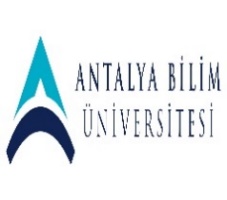 AKTS DERS TANITIM FORMUAKTS DERS TANITIM FORMUAKTS DERS TANITIM FORMUAKTS DERS TANITIM FORMUAKTS DERS TANITIM FORMUAKTS DERS TANITIM FORMUAKTS DERS TANITIM FORMUAKTS DERS TANITIM FORMUAKTS DERS TANITIM FORMUAKTS DERS TANITIM FORMUAKTS DERS TANITIM FORMUAKTS DERS TANITIM FORMUAKTS DERS TANITIM FORMUAKTS DERS TANITIM FORMUAKTS DERS TANITIM FORMUAKTS DERS TANITIM FORMUAKTS DERS TANITIM FORMUAKTS DERS TANITIM FORMUAKTS DERS TANITIM FORMUAKTS DERS TANITIM FORMUAKTS DERS TANITIM FORMUAKTS DERS TANITIM FORMUAKTS DERS TANITIM FORMUAKTS DERS TANITIM FORMUAKTS DERS TANITIM FORMUAKTS DERS TANITIM FORMUAKTS DERS TANITIM FORMUAKTS DERS TANITIM FORMUAKTS DERS TANITIM FORMUAKTS DERS TANITIM FORMUAKTS DERS TANITIM FORMUAKTS DERS TANITIM FORMUI. BÖLÜM (Senato) Onayı)I. BÖLÜM (Senato) Onayı)I. BÖLÜM (Senato) Onayı)I. BÖLÜM (Senato) Onayı)I. BÖLÜM (Senato) Onayı)I. BÖLÜM (Senato) Onayı)I. BÖLÜM (Senato) Onayı)I. BÖLÜM (Senato) Onayı)I. BÖLÜM (Senato) Onayı)I. BÖLÜM (Senato) Onayı)I. BÖLÜM (Senato) Onayı)I. BÖLÜM (Senato) Onayı)I. BÖLÜM (Senato) Onayı)I. BÖLÜM (Senato) Onayı)I. BÖLÜM (Senato) Onayı)I. BÖLÜM (Senato) Onayı)I. BÖLÜM (Senato) Onayı)I. BÖLÜM (Senato) Onayı)I. BÖLÜM (Senato) Onayı)I. BÖLÜM (Senato) Onayı)I. BÖLÜM (Senato) Onayı)I. BÖLÜM (Senato) Onayı)I. BÖLÜM (Senato) Onayı)I. BÖLÜM (Senato) Onayı)I. BÖLÜM (Senato) Onayı)I. BÖLÜM (Senato) Onayı)I. BÖLÜM (Senato) Onayı)I. BÖLÜM (Senato) Onayı)I. BÖLÜM (Senato) Onayı)I. BÖLÜM (Senato) Onayı)I. BÖLÜM (Senato) Onayı)I. BÖLÜM (Senato) Onayı)I. BÖLÜM (Senato) Onayı)Dersi AçanFakülte /YODİŞ HEKİMLİĞİ FAKÜLTESİDİŞ HEKİMLİĞİ FAKÜLTESİDİŞ HEKİMLİĞİ FAKÜLTESİDİŞ HEKİMLİĞİ FAKÜLTESİDİŞ HEKİMLİĞİ FAKÜLTESİDİŞ HEKİMLİĞİ FAKÜLTESİDİŞ HEKİMLİĞİ FAKÜLTESİDİŞ HEKİMLİĞİ FAKÜLTESİDİŞ HEKİMLİĞİ FAKÜLTESİDİŞ HEKİMLİĞİ FAKÜLTESİDİŞ HEKİMLİĞİ FAKÜLTESİDİŞ HEKİMLİĞİ FAKÜLTESİDİŞ HEKİMLİĞİ FAKÜLTESİDİŞ HEKİMLİĞİ FAKÜLTESİDİŞ HEKİMLİĞİ FAKÜLTESİDİŞ HEKİMLİĞİ FAKÜLTESİDİŞ HEKİMLİĞİ FAKÜLTESİDİŞ HEKİMLİĞİ FAKÜLTESİDİŞ HEKİMLİĞİ FAKÜLTESİDİŞ HEKİMLİĞİ FAKÜLTESİDİŞ HEKİMLİĞİ FAKÜLTESİDİŞ HEKİMLİĞİ FAKÜLTESİDİŞ HEKİMLİĞİ FAKÜLTESİDİŞ HEKİMLİĞİ FAKÜLTESİDİŞ HEKİMLİĞİ FAKÜLTESİDİŞ HEKİMLİĞİ FAKÜLTESİDİŞ HEKİMLİĞİ FAKÜLTESİDİŞ HEKİMLİĞİ FAKÜLTESİDİŞ HEKİMLİĞİ FAKÜLTESİDİŞ HEKİMLİĞİ FAKÜLTESİDİŞ HEKİMLİĞİ FAKÜLTESİDİŞ HEKİMLİĞİ FAKÜLTESİDersi AçanBölümDİŞ HEKİMLİĞİ FAKÜLTESİDİŞ HEKİMLİĞİ FAKÜLTESİDİŞ HEKİMLİĞİ FAKÜLTESİDİŞ HEKİMLİĞİ FAKÜLTESİDİŞ HEKİMLİĞİ FAKÜLTESİDİŞ HEKİMLİĞİ FAKÜLTESİDİŞ HEKİMLİĞİ FAKÜLTESİDİŞ HEKİMLİĞİ FAKÜLTESİDİŞ HEKİMLİĞİ FAKÜLTESİDİŞ HEKİMLİĞİ FAKÜLTESİDİŞ HEKİMLİĞİ FAKÜLTESİDİŞ HEKİMLİĞİ FAKÜLTESİDİŞ HEKİMLİĞİ FAKÜLTESİDİŞ HEKİMLİĞİ FAKÜLTESİDİŞ HEKİMLİĞİ FAKÜLTESİDİŞ HEKİMLİĞİ FAKÜLTESİDİŞ HEKİMLİĞİ FAKÜLTESİDİŞ HEKİMLİĞİ FAKÜLTESİDİŞ HEKİMLİĞİ FAKÜLTESİDİŞ HEKİMLİĞİ FAKÜLTESİDİŞ HEKİMLİĞİ FAKÜLTESİDİŞ HEKİMLİĞİ FAKÜLTESİDİŞ HEKİMLİĞİ FAKÜLTESİDİŞ HEKİMLİĞİ FAKÜLTESİDİŞ HEKİMLİĞİ FAKÜLTESİDİŞ HEKİMLİĞİ FAKÜLTESİDİŞ HEKİMLİĞİ FAKÜLTESİDİŞ HEKİMLİĞİ FAKÜLTESİDİŞ HEKİMLİĞİ FAKÜLTESİDİŞ HEKİMLİĞİ FAKÜLTESİDİŞ HEKİMLİĞİ FAKÜLTESİDİŞ HEKİMLİĞİ FAKÜLTESİDersi AlanProgram (lar)Diş HekimliğiDiş HekimliğiDiş HekimliğiDiş HekimliğiDiş HekimliğiDiş HekimliğiDiş HekimliğiDiş HekimliğiDiş HekimliğiDiş HekimliğiDiş HekimliğiDiş HekimliğiDiş HekimliğiDiş HekimliğiDiş HekimliğiDiş HekimliğiDiş HekimliğiDiş HekimliğiZorunluZorunluZorunluZorunluZorunluZorunluZorunluZorunluZorunluZorunluZorunluZorunluZorunluZorunluDersi AlanProgram (lar)Ders KoduBIS 101BIS 101BIS 101BIS 101BIS 101BIS 101BIS 101BIS 101BIS 101BIS 101BIS 101BIS 101BIS 101BIS 101BIS 101BIS 101BIS 101BIS 101BIS 101BIS 101BIS 101BIS 101BIS 101BIS 101BIS 101BIS 101BIS 101BIS 101BIS 101BIS 101BIS 101BIS 101Ders AdıBiyoistatistikBiyoistatistikBiyoistatistikBiyoistatistikBiyoistatistikBiyoistatistikBiyoistatistikBiyoistatistikBiyoistatistikBiyoistatistikBiyoistatistikBiyoistatistikBiyoistatistikBiyoistatistikBiyoistatistikBiyoistatistikBiyoistatistikBiyoistatistikBiyoistatistikBiyoistatistikBiyoistatistikBiyoistatistikBiyoistatistikBiyoistatistikBiyoistatistikBiyoistatistikBiyoistatistikBiyoistatistikBiyoistatistikBiyoistatistikBiyoistatistikBiyoistatistikÖğretim diliTürkçeTürkçeTürkçeTürkçeTürkçeTürkçeTürkçeTürkçeTürkçeTürkçeTürkçeTürkçeTürkçeTürkçeTürkçeTürkçeTürkçeTürkçeTürkçeTürkçeTürkçeTürkçeTürkçeTürkçeTürkçeTürkçeTürkçeTürkçeTürkçeTürkçeTürkçeTürkçeDers TürüDersDersDersDersDersDersDersDersDersDersDersDersDersDersDersDersDersDersDersDersDersDersDersDersDersDersDersDersDersDersDersDersDers SeviyesiLisansLisansLisansLisansLisansLisansLisansLisansLisansLisansLisansLisansLisansLisansLisansLisansLisansLisansLisansLisansLisansLisansLisansLisansLisansLisansLisansLisansLisansLisansLisansLisansHaftalık DersSaatiDers: 1Ders: 1Ders: 1Ders: 1Ders: 1Ders: 1Ders: 1Ders: 1Lab: YokLab: YokLab: YokLab: YokLab: YokLab: YokLab: YokUygulama: 1Uygulama: 1Uygulama: 1Uygulama: 1Uygulama: 1Uygulama: 1Uygulama: 1Diğer: YokDiğer: YokDiğer: YokDiğer: YokDiğer: YokDiğer: YokDiğer: YokDiğer: YokDiğer: YokDiğer: YokAKTS Kredisi22222222222222222222222222222222NotlandırmaTürüHarf NotuHarf NotuHarf NotuHarf NotuHarf NotuHarf NotuHarf NotuHarf NotuHarf NotuHarf NotuHarf NotuHarf NotuHarf NotuHarf NotuHarf NotuHarf NotuHarf NotuHarf NotuHarf NotuHarf NotuHarf NotuHarf NotuHarf NotuHarf NotuHarf NotuHarf NotuHarf NotuHarf NotuHarf NotuHarf NotuHarf NotuHarf NotuÖn koşul/larYokYokYokYokYokYokYokYokYokYokYokYokYokYokYokYokYokYokYokYokYokYokYokYokYokYokYokYokYokYokYokYokYan koşul/larYokYokYokYokYokYokYokYokYokYokYokYokYokYokYokYokYokYokYokYokYokYokYokYokYokYokYokYokYokYokYokYokKayıtKısıtlamasıBölüm öğrencisi olmayanlar için öğretim elemanının onayı gerekir.Bölüm öğrencisi olmayanlar için öğretim elemanının onayı gerekir.Bölüm öğrencisi olmayanlar için öğretim elemanının onayı gerekir.Bölüm öğrencisi olmayanlar için öğretim elemanının onayı gerekir.Bölüm öğrencisi olmayanlar için öğretim elemanının onayı gerekir.Bölüm öğrencisi olmayanlar için öğretim elemanının onayı gerekir.Bölüm öğrencisi olmayanlar için öğretim elemanının onayı gerekir.Bölüm öğrencisi olmayanlar için öğretim elemanının onayı gerekir.Bölüm öğrencisi olmayanlar için öğretim elemanının onayı gerekir.Bölüm öğrencisi olmayanlar için öğretim elemanının onayı gerekir.Bölüm öğrencisi olmayanlar için öğretim elemanının onayı gerekir.Bölüm öğrencisi olmayanlar için öğretim elemanının onayı gerekir.Bölüm öğrencisi olmayanlar için öğretim elemanının onayı gerekir.Bölüm öğrencisi olmayanlar için öğretim elemanının onayı gerekir.Bölüm öğrencisi olmayanlar için öğretim elemanının onayı gerekir.Bölüm öğrencisi olmayanlar için öğretim elemanının onayı gerekir.Bölüm öğrencisi olmayanlar için öğretim elemanının onayı gerekir.Bölüm öğrencisi olmayanlar için öğretim elemanının onayı gerekir.Bölüm öğrencisi olmayanlar için öğretim elemanının onayı gerekir.Bölüm öğrencisi olmayanlar için öğretim elemanının onayı gerekir.Bölüm öğrencisi olmayanlar için öğretim elemanının onayı gerekir.Bölüm öğrencisi olmayanlar için öğretim elemanının onayı gerekir.Bölüm öğrencisi olmayanlar için öğretim elemanının onayı gerekir.Bölüm öğrencisi olmayanlar için öğretim elemanının onayı gerekir.Bölüm öğrencisi olmayanlar için öğretim elemanının onayı gerekir.Bölüm öğrencisi olmayanlar için öğretim elemanının onayı gerekir.Bölüm öğrencisi olmayanlar için öğretim elemanının onayı gerekir.Bölüm öğrencisi olmayanlar için öğretim elemanının onayı gerekir.Bölüm öğrencisi olmayanlar için öğretim elemanının onayı gerekir.Bölüm öğrencisi olmayanlar için öğretim elemanının onayı gerekir.Bölüm öğrencisi olmayanlar için öğretim elemanının onayı gerekir.Bölüm öğrencisi olmayanlar için öğretim elemanının onayı gerekir.Dersin AmacıBu dersin amacı, istatistik ile ilgili kavramların açıklanması, sağlık bilimlerinde istatistiksel yöntemlerin etkin bir şekilde kullanım becerisinin geliştirilmesidir.Bu dersin amacı, istatistik ile ilgili kavramların açıklanması, sağlık bilimlerinde istatistiksel yöntemlerin etkin bir şekilde kullanım becerisinin geliştirilmesidir.Bu dersin amacı, istatistik ile ilgili kavramların açıklanması, sağlık bilimlerinde istatistiksel yöntemlerin etkin bir şekilde kullanım becerisinin geliştirilmesidir.Bu dersin amacı, istatistik ile ilgili kavramların açıklanması, sağlık bilimlerinde istatistiksel yöntemlerin etkin bir şekilde kullanım becerisinin geliştirilmesidir.Bu dersin amacı, istatistik ile ilgili kavramların açıklanması, sağlık bilimlerinde istatistiksel yöntemlerin etkin bir şekilde kullanım becerisinin geliştirilmesidir.Bu dersin amacı, istatistik ile ilgili kavramların açıklanması, sağlık bilimlerinde istatistiksel yöntemlerin etkin bir şekilde kullanım becerisinin geliştirilmesidir.Bu dersin amacı, istatistik ile ilgili kavramların açıklanması, sağlık bilimlerinde istatistiksel yöntemlerin etkin bir şekilde kullanım becerisinin geliştirilmesidir.Bu dersin amacı, istatistik ile ilgili kavramların açıklanması, sağlık bilimlerinde istatistiksel yöntemlerin etkin bir şekilde kullanım becerisinin geliştirilmesidir.Bu dersin amacı, istatistik ile ilgili kavramların açıklanması, sağlık bilimlerinde istatistiksel yöntemlerin etkin bir şekilde kullanım becerisinin geliştirilmesidir.Bu dersin amacı, istatistik ile ilgili kavramların açıklanması, sağlık bilimlerinde istatistiksel yöntemlerin etkin bir şekilde kullanım becerisinin geliştirilmesidir.Bu dersin amacı, istatistik ile ilgili kavramların açıklanması, sağlık bilimlerinde istatistiksel yöntemlerin etkin bir şekilde kullanım becerisinin geliştirilmesidir.Bu dersin amacı, istatistik ile ilgili kavramların açıklanması, sağlık bilimlerinde istatistiksel yöntemlerin etkin bir şekilde kullanım becerisinin geliştirilmesidir.Bu dersin amacı, istatistik ile ilgili kavramların açıklanması, sağlık bilimlerinde istatistiksel yöntemlerin etkin bir şekilde kullanım becerisinin geliştirilmesidir.Bu dersin amacı, istatistik ile ilgili kavramların açıklanması, sağlık bilimlerinde istatistiksel yöntemlerin etkin bir şekilde kullanım becerisinin geliştirilmesidir.Bu dersin amacı, istatistik ile ilgili kavramların açıklanması, sağlık bilimlerinde istatistiksel yöntemlerin etkin bir şekilde kullanım becerisinin geliştirilmesidir.Bu dersin amacı, istatistik ile ilgili kavramların açıklanması, sağlık bilimlerinde istatistiksel yöntemlerin etkin bir şekilde kullanım becerisinin geliştirilmesidir.Bu dersin amacı, istatistik ile ilgili kavramların açıklanması, sağlık bilimlerinde istatistiksel yöntemlerin etkin bir şekilde kullanım becerisinin geliştirilmesidir.Bu dersin amacı, istatistik ile ilgili kavramların açıklanması, sağlık bilimlerinde istatistiksel yöntemlerin etkin bir şekilde kullanım becerisinin geliştirilmesidir.Bu dersin amacı, istatistik ile ilgili kavramların açıklanması, sağlık bilimlerinde istatistiksel yöntemlerin etkin bir şekilde kullanım becerisinin geliştirilmesidir.Bu dersin amacı, istatistik ile ilgili kavramların açıklanması, sağlık bilimlerinde istatistiksel yöntemlerin etkin bir şekilde kullanım becerisinin geliştirilmesidir.Bu dersin amacı, istatistik ile ilgili kavramların açıklanması, sağlık bilimlerinde istatistiksel yöntemlerin etkin bir şekilde kullanım becerisinin geliştirilmesidir.Bu dersin amacı, istatistik ile ilgili kavramların açıklanması, sağlık bilimlerinde istatistiksel yöntemlerin etkin bir şekilde kullanım becerisinin geliştirilmesidir.Bu dersin amacı, istatistik ile ilgili kavramların açıklanması, sağlık bilimlerinde istatistiksel yöntemlerin etkin bir şekilde kullanım becerisinin geliştirilmesidir.Bu dersin amacı, istatistik ile ilgili kavramların açıklanması, sağlık bilimlerinde istatistiksel yöntemlerin etkin bir şekilde kullanım becerisinin geliştirilmesidir.Bu dersin amacı, istatistik ile ilgili kavramların açıklanması, sağlık bilimlerinde istatistiksel yöntemlerin etkin bir şekilde kullanım becerisinin geliştirilmesidir.Bu dersin amacı, istatistik ile ilgili kavramların açıklanması, sağlık bilimlerinde istatistiksel yöntemlerin etkin bir şekilde kullanım becerisinin geliştirilmesidir.Bu dersin amacı, istatistik ile ilgili kavramların açıklanması, sağlık bilimlerinde istatistiksel yöntemlerin etkin bir şekilde kullanım becerisinin geliştirilmesidir.Bu dersin amacı, istatistik ile ilgili kavramların açıklanması, sağlık bilimlerinde istatistiksel yöntemlerin etkin bir şekilde kullanım becerisinin geliştirilmesidir.Bu dersin amacı, istatistik ile ilgili kavramların açıklanması, sağlık bilimlerinde istatistiksel yöntemlerin etkin bir şekilde kullanım becerisinin geliştirilmesidir.Bu dersin amacı, istatistik ile ilgili kavramların açıklanması, sağlık bilimlerinde istatistiksel yöntemlerin etkin bir şekilde kullanım becerisinin geliştirilmesidir.Bu dersin amacı, istatistik ile ilgili kavramların açıklanması, sağlık bilimlerinde istatistiksel yöntemlerin etkin bir şekilde kullanım becerisinin geliştirilmesidir.Bu dersin amacı, istatistik ile ilgili kavramların açıklanması, sağlık bilimlerinde istatistiksel yöntemlerin etkin bir şekilde kullanım becerisinin geliştirilmesidir.Ders İçeriğiİstatistiğin temel kavramları, sağlık alanına özgü istatistiksel yöntemler, saha araştırmaları ve raporlaması.İstatistiğin temel kavramları, sağlık alanına özgü istatistiksel yöntemler, saha araştırmaları ve raporlaması.İstatistiğin temel kavramları, sağlık alanına özgü istatistiksel yöntemler, saha araştırmaları ve raporlaması.İstatistiğin temel kavramları, sağlık alanına özgü istatistiksel yöntemler, saha araştırmaları ve raporlaması.İstatistiğin temel kavramları, sağlık alanına özgü istatistiksel yöntemler, saha araştırmaları ve raporlaması.İstatistiğin temel kavramları, sağlık alanına özgü istatistiksel yöntemler, saha araştırmaları ve raporlaması.İstatistiğin temel kavramları, sağlık alanına özgü istatistiksel yöntemler, saha araştırmaları ve raporlaması.İstatistiğin temel kavramları, sağlık alanına özgü istatistiksel yöntemler, saha araştırmaları ve raporlaması.İstatistiğin temel kavramları, sağlık alanına özgü istatistiksel yöntemler, saha araştırmaları ve raporlaması.İstatistiğin temel kavramları, sağlık alanına özgü istatistiksel yöntemler, saha araştırmaları ve raporlaması.İstatistiğin temel kavramları, sağlık alanına özgü istatistiksel yöntemler, saha araştırmaları ve raporlaması.İstatistiğin temel kavramları, sağlık alanına özgü istatistiksel yöntemler, saha araştırmaları ve raporlaması.İstatistiğin temel kavramları, sağlık alanına özgü istatistiksel yöntemler, saha araştırmaları ve raporlaması.İstatistiğin temel kavramları, sağlık alanına özgü istatistiksel yöntemler, saha araştırmaları ve raporlaması.İstatistiğin temel kavramları, sağlık alanına özgü istatistiksel yöntemler, saha araştırmaları ve raporlaması.İstatistiğin temel kavramları, sağlık alanına özgü istatistiksel yöntemler, saha araştırmaları ve raporlaması.İstatistiğin temel kavramları, sağlık alanına özgü istatistiksel yöntemler, saha araştırmaları ve raporlaması.İstatistiğin temel kavramları, sağlık alanına özgü istatistiksel yöntemler, saha araştırmaları ve raporlaması.İstatistiğin temel kavramları, sağlık alanına özgü istatistiksel yöntemler, saha araştırmaları ve raporlaması.İstatistiğin temel kavramları, sağlık alanına özgü istatistiksel yöntemler, saha araştırmaları ve raporlaması.İstatistiğin temel kavramları, sağlık alanına özgü istatistiksel yöntemler, saha araştırmaları ve raporlaması.İstatistiğin temel kavramları, sağlık alanına özgü istatistiksel yöntemler, saha araştırmaları ve raporlaması.İstatistiğin temel kavramları, sağlık alanına özgü istatistiksel yöntemler, saha araştırmaları ve raporlaması.İstatistiğin temel kavramları, sağlık alanına özgü istatistiksel yöntemler, saha araştırmaları ve raporlaması.İstatistiğin temel kavramları, sağlık alanına özgü istatistiksel yöntemler, saha araştırmaları ve raporlaması.İstatistiğin temel kavramları, sağlık alanına özgü istatistiksel yöntemler, saha araştırmaları ve raporlaması.İstatistiğin temel kavramları, sağlık alanına özgü istatistiksel yöntemler, saha araştırmaları ve raporlaması.İstatistiğin temel kavramları, sağlık alanına özgü istatistiksel yöntemler, saha araştırmaları ve raporlaması.İstatistiğin temel kavramları, sağlık alanına özgü istatistiksel yöntemler, saha araştırmaları ve raporlaması.İstatistiğin temel kavramları, sağlık alanına özgü istatistiksel yöntemler, saha araştırmaları ve raporlaması.İstatistiğin temel kavramları, sağlık alanına özgü istatistiksel yöntemler, saha araştırmaları ve raporlaması.İstatistiğin temel kavramları, sağlık alanına özgü istatistiksel yöntemler, saha araştırmaları ve raporlaması.ÖğrenimÇıktılarıÖÇ1ÖÇ11. Veri analizinde uygun ve doğru istatistik yöntemleri seçilebilme2. Temel istatistik yöntemleri anlama ve uygulama becerisi3. İstatistik testlerin sonuçlarını yorumlayabilme4. Bilimsel çalışmalarda yapılan istatistik değerlendirmeleri anlayabilecek kadar istatistik bilgisine sahip olma5. Yaygın olarak kullanılan istatistik programlar ile veri analizi yapabilme1. Veri analizinde uygun ve doğru istatistik yöntemleri seçilebilme2. Temel istatistik yöntemleri anlama ve uygulama becerisi3. İstatistik testlerin sonuçlarını yorumlayabilme4. Bilimsel çalışmalarda yapılan istatistik değerlendirmeleri anlayabilecek kadar istatistik bilgisine sahip olma5. Yaygın olarak kullanılan istatistik programlar ile veri analizi yapabilme1. Veri analizinde uygun ve doğru istatistik yöntemleri seçilebilme2. Temel istatistik yöntemleri anlama ve uygulama becerisi3. İstatistik testlerin sonuçlarını yorumlayabilme4. Bilimsel çalışmalarda yapılan istatistik değerlendirmeleri anlayabilecek kadar istatistik bilgisine sahip olma5. Yaygın olarak kullanılan istatistik programlar ile veri analizi yapabilme1. Veri analizinde uygun ve doğru istatistik yöntemleri seçilebilme2. Temel istatistik yöntemleri anlama ve uygulama becerisi3. İstatistik testlerin sonuçlarını yorumlayabilme4. Bilimsel çalışmalarda yapılan istatistik değerlendirmeleri anlayabilecek kadar istatistik bilgisine sahip olma5. Yaygın olarak kullanılan istatistik programlar ile veri analizi yapabilme1. Veri analizinde uygun ve doğru istatistik yöntemleri seçilebilme2. Temel istatistik yöntemleri anlama ve uygulama becerisi3. İstatistik testlerin sonuçlarını yorumlayabilme4. Bilimsel çalışmalarda yapılan istatistik değerlendirmeleri anlayabilecek kadar istatistik bilgisine sahip olma5. Yaygın olarak kullanılan istatistik programlar ile veri analizi yapabilme1. Veri analizinde uygun ve doğru istatistik yöntemleri seçilebilme2. Temel istatistik yöntemleri anlama ve uygulama becerisi3. İstatistik testlerin sonuçlarını yorumlayabilme4. Bilimsel çalışmalarda yapılan istatistik değerlendirmeleri anlayabilecek kadar istatistik bilgisine sahip olma5. Yaygın olarak kullanılan istatistik programlar ile veri analizi yapabilme1. Veri analizinde uygun ve doğru istatistik yöntemleri seçilebilme2. Temel istatistik yöntemleri anlama ve uygulama becerisi3. İstatistik testlerin sonuçlarını yorumlayabilme4. Bilimsel çalışmalarda yapılan istatistik değerlendirmeleri anlayabilecek kadar istatistik bilgisine sahip olma5. Yaygın olarak kullanılan istatistik programlar ile veri analizi yapabilme1. Veri analizinde uygun ve doğru istatistik yöntemleri seçilebilme2. Temel istatistik yöntemleri anlama ve uygulama becerisi3. İstatistik testlerin sonuçlarını yorumlayabilme4. Bilimsel çalışmalarda yapılan istatistik değerlendirmeleri anlayabilecek kadar istatistik bilgisine sahip olma5. Yaygın olarak kullanılan istatistik programlar ile veri analizi yapabilme1. Veri analizinde uygun ve doğru istatistik yöntemleri seçilebilme2. Temel istatistik yöntemleri anlama ve uygulama becerisi3. İstatistik testlerin sonuçlarını yorumlayabilme4. Bilimsel çalışmalarda yapılan istatistik değerlendirmeleri anlayabilecek kadar istatistik bilgisine sahip olma5. Yaygın olarak kullanılan istatistik programlar ile veri analizi yapabilme1. Veri analizinde uygun ve doğru istatistik yöntemleri seçilebilme2. Temel istatistik yöntemleri anlama ve uygulama becerisi3. İstatistik testlerin sonuçlarını yorumlayabilme4. Bilimsel çalışmalarda yapılan istatistik değerlendirmeleri anlayabilecek kadar istatistik bilgisine sahip olma5. Yaygın olarak kullanılan istatistik programlar ile veri analizi yapabilme1. Veri analizinde uygun ve doğru istatistik yöntemleri seçilebilme2. Temel istatistik yöntemleri anlama ve uygulama becerisi3. İstatistik testlerin sonuçlarını yorumlayabilme4. Bilimsel çalışmalarda yapılan istatistik değerlendirmeleri anlayabilecek kadar istatistik bilgisine sahip olma5. Yaygın olarak kullanılan istatistik programlar ile veri analizi yapabilme1. Veri analizinde uygun ve doğru istatistik yöntemleri seçilebilme2. Temel istatistik yöntemleri anlama ve uygulama becerisi3. İstatistik testlerin sonuçlarını yorumlayabilme4. Bilimsel çalışmalarda yapılan istatistik değerlendirmeleri anlayabilecek kadar istatistik bilgisine sahip olma5. Yaygın olarak kullanılan istatistik programlar ile veri analizi yapabilme1. Veri analizinde uygun ve doğru istatistik yöntemleri seçilebilme2. Temel istatistik yöntemleri anlama ve uygulama becerisi3. İstatistik testlerin sonuçlarını yorumlayabilme4. Bilimsel çalışmalarda yapılan istatistik değerlendirmeleri anlayabilecek kadar istatistik bilgisine sahip olma5. Yaygın olarak kullanılan istatistik programlar ile veri analizi yapabilme1. Veri analizinde uygun ve doğru istatistik yöntemleri seçilebilme2. Temel istatistik yöntemleri anlama ve uygulama becerisi3. İstatistik testlerin sonuçlarını yorumlayabilme4. Bilimsel çalışmalarda yapılan istatistik değerlendirmeleri anlayabilecek kadar istatistik bilgisine sahip olma5. Yaygın olarak kullanılan istatistik programlar ile veri analizi yapabilme1. Veri analizinde uygun ve doğru istatistik yöntemleri seçilebilme2. Temel istatistik yöntemleri anlama ve uygulama becerisi3. İstatistik testlerin sonuçlarını yorumlayabilme4. Bilimsel çalışmalarda yapılan istatistik değerlendirmeleri anlayabilecek kadar istatistik bilgisine sahip olma5. Yaygın olarak kullanılan istatistik programlar ile veri analizi yapabilme1. Veri analizinde uygun ve doğru istatistik yöntemleri seçilebilme2. Temel istatistik yöntemleri anlama ve uygulama becerisi3. İstatistik testlerin sonuçlarını yorumlayabilme4. Bilimsel çalışmalarda yapılan istatistik değerlendirmeleri anlayabilecek kadar istatistik bilgisine sahip olma5. Yaygın olarak kullanılan istatistik programlar ile veri analizi yapabilme1. Veri analizinde uygun ve doğru istatistik yöntemleri seçilebilme2. Temel istatistik yöntemleri anlama ve uygulama becerisi3. İstatistik testlerin sonuçlarını yorumlayabilme4. Bilimsel çalışmalarda yapılan istatistik değerlendirmeleri anlayabilecek kadar istatistik bilgisine sahip olma5. Yaygın olarak kullanılan istatistik programlar ile veri analizi yapabilme1. Veri analizinde uygun ve doğru istatistik yöntemleri seçilebilme2. Temel istatistik yöntemleri anlama ve uygulama becerisi3. İstatistik testlerin sonuçlarını yorumlayabilme4. Bilimsel çalışmalarda yapılan istatistik değerlendirmeleri anlayabilecek kadar istatistik bilgisine sahip olma5. Yaygın olarak kullanılan istatistik programlar ile veri analizi yapabilme1. Veri analizinde uygun ve doğru istatistik yöntemleri seçilebilme2. Temel istatistik yöntemleri anlama ve uygulama becerisi3. İstatistik testlerin sonuçlarını yorumlayabilme4. Bilimsel çalışmalarda yapılan istatistik değerlendirmeleri anlayabilecek kadar istatistik bilgisine sahip olma5. Yaygın olarak kullanılan istatistik programlar ile veri analizi yapabilme1. Veri analizinde uygun ve doğru istatistik yöntemleri seçilebilme2. Temel istatistik yöntemleri anlama ve uygulama becerisi3. İstatistik testlerin sonuçlarını yorumlayabilme4. Bilimsel çalışmalarda yapılan istatistik değerlendirmeleri anlayabilecek kadar istatistik bilgisine sahip olma5. Yaygın olarak kullanılan istatistik programlar ile veri analizi yapabilme1. Veri analizinde uygun ve doğru istatistik yöntemleri seçilebilme2. Temel istatistik yöntemleri anlama ve uygulama becerisi3. İstatistik testlerin sonuçlarını yorumlayabilme4. Bilimsel çalışmalarda yapılan istatistik değerlendirmeleri anlayabilecek kadar istatistik bilgisine sahip olma5. Yaygın olarak kullanılan istatistik programlar ile veri analizi yapabilme1. Veri analizinde uygun ve doğru istatistik yöntemleri seçilebilme2. Temel istatistik yöntemleri anlama ve uygulama becerisi3. İstatistik testlerin sonuçlarını yorumlayabilme4. Bilimsel çalışmalarda yapılan istatistik değerlendirmeleri anlayabilecek kadar istatistik bilgisine sahip olma5. Yaygın olarak kullanılan istatistik programlar ile veri analizi yapabilme1. Veri analizinde uygun ve doğru istatistik yöntemleri seçilebilme2. Temel istatistik yöntemleri anlama ve uygulama becerisi3. İstatistik testlerin sonuçlarını yorumlayabilme4. Bilimsel çalışmalarda yapılan istatistik değerlendirmeleri anlayabilecek kadar istatistik bilgisine sahip olma5. Yaygın olarak kullanılan istatistik programlar ile veri analizi yapabilme1. Veri analizinde uygun ve doğru istatistik yöntemleri seçilebilme2. Temel istatistik yöntemleri anlama ve uygulama becerisi3. İstatistik testlerin sonuçlarını yorumlayabilme4. Bilimsel çalışmalarda yapılan istatistik değerlendirmeleri anlayabilecek kadar istatistik bilgisine sahip olma5. Yaygın olarak kullanılan istatistik programlar ile veri analizi yapabilme1. Veri analizinde uygun ve doğru istatistik yöntemleri seçilebilme2. Temel istatistik yöntemleri anlama ve uygulama becerisi3. İstatistik testlerin sonuçlarını yorumlayabilme4. Bilimsel çalışmalarda yapılan istatistik değerlendirmeleri anlayabilecek kadar istatistik bilgisine sahip olma5. Yaygın olarak kullanılan istatistik programlar ile veri analizi yapabilme1. Veri analizinde uygun ve doğru istatistik yöntemleri seçilebilme2. Temel istatistik yöntemleri anlama ve uygulama becerisi3. İstatistik testlerin sonuçlarını yorumlayabilme4. Bilimsel çalışmalarda yapılan istatistik değerlendirmeleri anlayabilecek kadar istatistik bilgisine sahip olma5. Yaygın olarak kullanılan istatistik programlar ile veri analizi yapabilme1. Veri analizinde uygun ve doğru istatistik yöntemleri seçilebilme2. Temel istatistik yöntemleri anlama ve uygulama becerisi3. İstatistik testlerin sonuçlarını yorumlayabilme4. Bilimsel çalışmalarda yapılan istatistik değerlendirmeleri anlayabilecek kadar istatistik bilgisine sahip olma5. Yaygın olarak kullanılan istatistik programlar ile veri analizi yapabilme1. Veri analizinde uygun ve doğru istatistik yöntemleri seçilebilme2. Temel istatistik yöntemleri anlama ve uygulama becerisi3. İstatistik testlerin sonuçlarını yorumlayabilme4. Bilimsel çalışmalarda yapılan istatistik değerlendirmeleri anlayabilecek kadar istatistik bilgisine sahip olma5. Yaygın olarak kullanılan istatistik programlar ile veri analizi yapabilme1. Veri analizinde uygun ve doğru istatistik yöntemleri seçilebilme2. Temel istatistik yöntemleri anlama ve uygulama becerisi3. İstatistik testlerin sonuçlarını yorumlayabilme4. Bilimsel çalışmalarda yapılan istatistik değerlendirmeleri anlayabilecek kadar istatistik bilgisine sahip olma5. Yaygın olarak kullanılan istatistik programlar ile veri analizi yapabilme1. Veri analizinde uygun ve doğru istatistik yöntemleri seçilebilme2. Temel istatistik yöntemleri anlama ve uygulama becerisi3. İstatistik testlerin sonuçlarını yorumlayabilme4. Bilimsel çalışmalarda yapılan istatistik değerlendirmeleri anlayabilecek kadar istatistik bilgisine sahip olma5. Yaygın olarak kullanılan istatistik programlar ile veri analizi yapabilmeÖğrenimÇıktılarıÖÇ2ÖÇ21. Veri analizinde uygun ve doğru istatistik yöntemleri seçilebilme2. Temel istatistik yöntemleri anlama ve uygulama becerisi3. İstatistik testlerin sonuçlarını yorumlayabilme4. Bilimsel çalışmalarda yapılan istatistik değerlendirmeleri anlayabilecek kadar istatistik bilgisine sahip olma5. Yaygın olarak kullanılan istatistik programlar ile veri analizi yapabilme1. Veri analizinde uygun ve doğru istatistik yöntemleri seçilebilme2. Temel istatistik yöntemleri anlama ve uygulama becerisi3. İstatistik testlerin sonuçlarını yorumlayabilme4. Bilimsel çalışmalarda yapılan istatistik değerlendirmeleri anlayabilecek kadar istatistik bilgisine sahip olma5. Yaygın olarak kullanılan istatistik programlar ile veri analizi yapabilme1. Veri analizinde uygun ve doğru istatistik yöntemleri seçilebilme2. Temel istatistik yöntemleri anlama ve uygulama becerisi3. İstatistik testlerin sonuçlarını yorumlayabilme4. Bilimsel çalışmalarda yapılan istatistik değerlendirmeleri anlayabilecek kadar istatistik bilgisine sahip olma5. Yaygın olarak kullanılan istatistik programlar ile veri analizi yapabilme1. Veri analizinde uygun ve doğru istatistik yöntemleri seçilebilme2. Temel istatistik yöntemleri anlama ve uygulama becerisi3. İstatistik testlerin sonuçlarını yorumlayabilme4. Bilimsel çalışmalarda yapılan istatistik değerlendirmeleri anlayabilecek kadar istatistik bilgisine sahip olma5. Yaygın olarak kullanılan istatistik programlar ile veri analizi yapabilme1. Veri analizinde uygun ve doğru istatistik yöntemleri seçilebilme2. Temel istatistik yöntemleri anlama ve uygulama becerisi3. İstatistik testlerin sonuçlarını yorumlayabilme4. Bilimsel çalışmalarda yapılan istatistik değerlendirmeleri anlayabilecek kadar istatistik bilgisine sahip olma5. Yaygın olarak kullanılan istatistik programlar ile veri analizi yapabilme1. Veri analizinde uygun ve doğru istatistik yöntemleri seçilebilme2. Temel istatistik yöntemleri anlama ve uygulama becerisi3. İstatistik testlerin sonuçlarını yorumlayabilme4. Bilimsel çalışmalarda yapılan istatistik değerlendirmeleri anlayabilecek kadar istatistik bilgisine sahip olma5. Yaygın olarak kullanılan istatistik programlar ile veri analizi yapabilme1. Veri analizinde uygun ve doğru istatistik yöntemleri seçilebilme2. Temel istatistik yöntemleri anlama ve uygulama becerisi3. İstatistik testlerin sonuçlarını yorumlayabilme4. Bilimsel çalışmalarda yapılan istatistik değerlendirmeleri anlayabilecek kadar istatistik bilgisine sahip olma5. Yaygın olarak kullanılan istatistik programlar ile veri analizi yapabilme1. Veri analizinde uygun ve doğru istatistik yöntemleri seçilebilme2. Temel istatistik yöntemleri anlama ve uygulama becerisi3. İstatistik testlerin sonuçlarını yorumlayabilme4. Bilimsel çalışmalarda yapılan istatistik değerlendirmeleri anlayabilecek kadar istatistik bilgisine sahip olma5. Yaygın olarak kullanılan istatistik programlar ile veri analizi yapabilme1. Veri analizinde uygun ve doğru istatistik yöntemleri seçilebilme2. Temel istatistik yöntemleri anlama ve uygulama becerisi3. İstatistik testlerin sonuçlarını yorumlayabilme4. Bilimsel çalışmalarda yapılan istatistik değerlendirmeleri anlayabilecek kadar istatistik bilgisine sahip olma5. Yaygın olarak kullanılan istatistik programlar ile veri analizi yapabilme1. Veri analizinde uygun ve doğru istatistik yöntemleri seçilebilme2. Temel istatistik yöntemleri anlama ve uygulama becerisi3. İstatistik testlerin sonuçlarını yorumlayabilme4. Bilimsel çalışmalarda yapılan istatistik değerlendirmeleri anlayabilecek kadar istatistik bilgisine sahip olma5. Yaygın olarak kullanılan istatistik programlar ile veri analizi yapabilme1. Veri analizinde uygun ve doğru istatistik yöntemleri seçilebilme2. Temel istatistik yöntemleri anlama ve uygulama becerisi3. İstatistik testlerin sonuçlarını yorumlayabilme4. Bilimsel çalışmalarda yapılan istatistik değerlendirmeleri anlayabilecek kadar istatistik bilgisine sahip olma5. Yaygın olarak kullanılan istatistik programlar ile veri analizi yapabilme1. Veri analizinde uygun ve doğru istatistik yöntemleri seçilebilme2. Temel istatistik yöntemleri anlama ve uygulama becerisi3. İstatistik testlerin sonuçlarını yorumlayabilme4. Bilimsel çalışmalarda yapılan istatistik değerlendirmeleri anlayabilecek kadar istatistik bilgisine sahip olma5. Yaygın olarak kullanılan istatistik programlar ile veri analizi yapabilme1. Veri analizinde uygun ve doğru istatistik yöntemleri seçilebilme2. Temel istatistik yöntemleri anlama ve uygulama becerisi3. İstatistik testlerin sonuçlarını yorumlayabilme4. Bilimsel çalışmalarda yapılan istatistik değerlendirmeleri anlayabilecek kadar istatistik bilgisine sahip olma5. Yaygın olarak kullanılan istatistik programlar ile veri analizi yapabilme1. Veri analizinde uygun ve doğru istatistik yöntemleri seçilebilme2. Temel istatistik yöntemleri anlama ve uygulama becerisi3. İstatistik testlerin sonuçlarını yorumlayabilme4. Bilimsel çalışmalarda yapılan istatistik değerlendirmeleri anlayabilecek kadar istatistik bilgisine sahip olma5. Yaygın olarak kullanılan istatistik programlar ile veri analizi yapabilme1. Veri analizinde uygun ve doğru istatistik yöntemleri seçilebilme2. Temel istatistik yöntemleri anlama ve uygulama becerisi3. İstatistik testlerin sonuçlarını yorumlayabilme4. Bilimsel çalışmalarda yapılan istatistik değerlendirmeleri anlayabilecek kadar istatistik bilgisine sahip olma5. Yaygın olarak kullanılan istatistik programlar ile veri analizi yapabilme1. Veri analizinde uygun ve doğru istatistik yöntemleri seçilebilme2. Temel istatistik yöntemleri anlama ve uygulama becerisi3. İstatistik testlerin sonuçlarını yorumlayabilme4. Bilimsel çalışmalarda yapılan istatistik değerlendirmeleri anlayabilecek kadar istatistik bilgisine sahip olma5. Yaygın olarak kullanılan istatistik programlar ile veri analizi yapabilme1. Veri analizinde uygun ve doğru istatistik yöntemleri seçilebilme2. Temel istatistik yöntemleri anlama ve uygulama becerisi3. İstatistik testlerin sonuçlarını yorumlayabilme4. Bilimsel çalışmalarda yapılan istatistik değerlendirmeleri anlayabilecek kadar istatistik bilgisine sahip olma5. Yaygın olarak kullanılan istatistik programlar ile veri analizi yapabilme1. Veri analizinde uygun ve doğru istatistik yöntemleri seçilebilme2. Temel istatistik yöntemleri anlama ve uygulama becerisi3. İstatistik testlerin sonuçlarını yorumlayabilme4. Bilimsel çalışmalarda yapılan istatistik değerlendirmeleri anlayabilecek kadar istatistik bilgisine sahip olma5. Yaygın olarak kullanılan istatistik programlar ile veri analizi yapabilme1. Veri analizinde uygun ve doğru istatistik yöntemleri seçilebilme2. Temel istatistik yöntemleri anlama ve uygulama becerisi3. İstatistik testlerin sonuçlarını yorumlayabilme4. Bilimsel çalışmalarda yapılan istatistik değerlendirmeleri anlayabilecek kadar istatistik bilgisine sahip olma5. Yaygın olarak kullanılan istatistik programlar ile veri analizi yapabilme1. Veri analizinde uygun ve doğru istatistik yöntemleri seçilebilme2. Temel istatistik yöntemleri anlama ve uygulama becerisi3. İstatistik testlerin sonuçlarını yorumlayabilme4. Bilimsel çalışmalarda yapılan istatistik değerlendirmeleri anlayabilecek kadar istatistik bilgisine sahip olma5. Yaygın olarak kullanılan istatistik programlar ile veri analizi yapabilme1. Veri analizinde uygun ve doğru istatistik yöntemleri seçilebilme2. Temel istatistik yöntemleri anlama ve uygulama becerisi3. İstatistik testlerin sonuçlarını yorumlayabilme4. Bilimsel çalışmalarda yapılan istatistik değerlendirmeleri anlayabilecek kadar istatistik bilgisine sahip olma5. Yaygın olarak kullanılan istatistik programlar ile veri analizi yapabilme1. Veri analizinde uygun ve doğru istatistik yöntemleri seçilebilme2. Temel istatistik yöntemleri anlama ve uygulama becerisi3. İstatistik testlerin sonuçlarını yorumlayabilme4. Bilimsel çalışmalarda yapılan istatistik değerlendirmeleri anlayabilecek kadar istatistik bilgisine sahip olma5. Yaygın olarak kullanılan istatistik programlar ile veri analizi yapabilme1. Veri analizinde uygun ve doğru istatistik yöntemleri seçilebilme2. Temel istatistik yöntemleri anlama ve uygulama becerisi3. İstatistik testlerin sonuçlarını yorumlayabilme4. Bilimsel çalışmalarda yapılan istatistik değerlendirmeleri anlayabilecek kadar istatistik bilgisine sahip olma5. Yaygın olarak kullanılan istatistik programlar ile veri analizi yapabilme1. Veri analizinde uygun ve doğru istatistik yöntemleri seçilebilme2. Temel istatistik yöntemleri anlama ve uygulama becerisi3. İstatistik testlerin sonuçlarını yorumlayabilme4. Bilimsel çalışmalarda yapılan istatistik değerlendirmeleri anlayabilecek kadar istatistik bilgisine sahip olma5. Yaygın olarak kullanılan istatistik programlar ile veri analizi yapabilme1. Veri analizinde uygun ve doğru istatistik yöntemleri seçilebilme2. Temel istatistik yöntemleri anlama ve uygulama becerisi3. İstatistik testlerin sonuçlarını yorumlayabilme4. Bilimsel çalışmalarda yapılan istatistik değerlendirmeleri anlayabilecek kadar istatistik bilgisine sahip olma5. Yaygın olarak kullanılan istatistik programlar ile veri analizi yapabilme1. Veri analizinde uygun ve doğru istatistik yöntemleri seçilebilme2. Temel istatistik yöntemleri anlama ve uygulama becerisi3. İstatistik testlerin sonuçlarını yorumlayabilme4. Bilimsel çalışmalarda yapılan istatistik değerlendirmeleri anlayabilecek kadar istatistik bilgisine sahip olma5. Yaygın olarak kullanılan istatistik programlar ile veri analizi yapabilme1. Veri analizinde uygun ve doğru istatistik yöntemleri seçilebilme2. Temel istatistik yöntemleri anlama ve uygulama becerisi3. İstatistik testlerin sonuçlarını yorumlayabilme4. Bilimsel çalışmalarda yapılan istatistik değerlendirmeleri anlayabilecek kadar istatistik bilgisine sahip olma5. Yaygın olarak kullanılan istatistik programlar ile veri analizi yapabilme1. Veri analizinde uygun ve doğru istatistik yöntemleri seçilebilme2. Temel istatistik yöntemleri anlama ve uygulama becerisi3. İstatistik testlerin sonuçlarını yorumlayabilme4. Bilimsel çalışmalarda yapılan istatistik değerlendirmeleri anlayabilecek kadar istatistik bilgisine sahip olma5. Yaygın olarak kullanılan istatistik programlar ile veri analizi yapabilme1. Veri analizinde uygun ve doğru istatistik yöntemleri seçilebilme2. Temel istatistik yöntemleri anlama ve uygulama becerisi3. İstatistik testlerin sonuçlarını yorumlayabilme4. Bilimsel çalışmalarda yapılan istatistik değerlendirmeleri anlayabilecek kadar istatistik bilgisine sahip olma5. Yaygın olarak kullanılan istatistik programlar ile veri analizi yapabilme1. Veri analizinde uygun ve doğru istatistik yöntemleri seçilebilme2. Temel istatistik yöntemleri anlama ve uygulama becerisi3. İstatistik testlerin sonuçlarını yorumlayabilme4. Bilimsel çalışmalarda yapılan istatistik değerlendirmeleri anlayabilecek kadar istatistik bilgisine sahip olma5. Yaygın olarak kullanılan istatistik programlar ile veri analizi yapabilmeÖğrenimÇıktılarıÖÇ2ÖÇ21. Veri analizinde uygun ve doğru istatistik yöntemleri seçilebilme2. Temel istatistik yöntemleri anlama ve uygulama becerisi3. İstatistik testlerin sonuçlarını yorumlayabilme4. Bilimsel çalışmalarda yapılan istatistik değerlendirmeleri anlayabilecek kadar istatistik bilgisine sahip olma5. Yaygın olarak kullanılan istatistik programlar ile veri analizi yapabilme1. Veri analizinde uygun ve doğru istatistik yöntemleri seçilebilme2. Temel istatistik yöntemleri anlama ve uygulama becerisi3. İstatistik testlerin sonuçlarını yorumlayabilme4. Bilimsel çalışmalarda yapılan istatistik değerlendirmeleri anlayabilecek kadar istatistik bilgisine sahip olma5. Yaygın olarak kullanılan istatistik programlar ile veri analizi yapabilme1. Veri analizinde uygun ve doğru istatistik yöntemleri seçilebilme2. Temel istatistik yöntemleri anlama ve uygulama becerisi3. İstatistik testlerin sonuçlarını yorumlayabilme4. Bilimsel çalışmalarda yapılan istatistik değerlendirmeleri anlayabilecek kadar istatistik bilgisine sahip olma5. Yaygın olarak kullanılan istatistik programlar ile veri analizi yapabilme1. Veri analizinde uygun ve doğru istatistik yöntemleri seçilebilme2. Temel istatistik yöntemleri anlama ve uygulama becerisi3. İstatistik testlerin sonuçlarını yorumlayabilme4. Bilimsel çalışmalarda yapılan istatistik değerlendirmeleri anlayabilecek kadar istatistik bilgisine sahip olma5. Yaygın olarak kullanılan istatistik programlar ile veri analizi yapabilme1. Veri analizinde uygun ve doğru istatistik yöntemleri seçilebilme2. Temel istatistik yöntemleri anlama ve uygulama becerisi3. İstatistik testlerin sonuçlarını yorumlayabilme4. Bilimsel çalışmalarda yapılan istatistik değerlendirmeleri anlayabilecek kadar istatistik bilgisine sahip olma5. Yaygın olarak kullanılan istatistik programlar ile veri analizi yapabilme1. Veri analizinde uygun ve doğru istatistik yöntemleri seçilebilme2. Temel istatistik yöntemleri anlama ve uygulama becerisi3. İstatistik testlerin sonuçlarını yorumlayabilme4. Bilimsel çalışmalarda yapılan istatistik değerlendirmeleri anlayabilecek kadar istatistik bilgisine sahip olma5. Yaygın olarak kullanılan istatistik programlar ile veri analizi yapabilme1. Veri analizinde uygun ve doğru istatistik yöntemleri seçilebilme2. Temel istatistik yöntemleri anlama ve uygulama becerisi3. İstatistik testlerin sonuçlarını yorumlayabilme4. Bilimsel çalışmalarda yapılan istatistik değerlendirmeleri anlayabilecek kadar istatistik bilgisine sahip olma5. Yaygın olarak kullanılan istatistik programlar ile veri analizi yapabilme1. Veri analizinde uygun ve doğru istatistik yöntemleri seçilebilme2. Temel istatistik yöntemleri anlama ve uygulama becerisi3. İstatistik testlerin sonuçlarını yorumlayabilme4. Bilimsel çalışmalarda yapılan istatistik değerlendirmeleri anlayabilecek kadar istatistik bilgisine sahip olma5. Yaygın olarak kullanılan istatistik programlar ile veri analizi yapabilme1. Veri analizinde uygun ve doğru istatistik yöntemleri seçilebilme2. Temel istatistik yöntemleri anlama ve uygulama becerisi3. İstatistik testlerin sonuçlarını yorumlayabilme4. Bilimsel çalışmalarda yapılan istatistik değerlendirmeleri anlayabilecek kadar istatistik bilgisine sahip olma5. Yaygın olarak kullanılan istatistik programlar ile veri analizi yapabilme1. Veri analizinde uygun ve doğru istatistik yöntemleri seçilebilme2. Temel istatistik yöntemleri anlama ve uygulama becerisi3. İstatistik testlerin sonuçlarını yorumlayabilme4. Bilimsel çalışmalarda yapılan istatistik değerlendirmeleri anlayabilecek kadar istatistik bilgisine sahip olma5. Yaygın olarak kullanılan istatistik programlar ile veri analizi yapabilme1. Veri analizinde uygun ve doğru istatistik yöntemleri seçilebilme2. Temel istatistik yöntemleri anlama ve uygulama becerisi3. İstatistik testlerin sonuçlarını yorumlayabilme4. Bilimsel çalışmalarda yapılan istatistik değerlendirmeleri anlayabilecek kadar istatistik bilgisine sahip olma5. Yaygın olarak kullanılan istatistik programlar ile veri analizi yapabilme1. Veri analizinde uygun ve doğru istatistik yöntemleri seçilebilme2. Temel istatistik yöntemleri anlama ve uygulama becerisi3. İstatistik testlerin sonuçlarını yorumlayabilme4. Bilimsel çalışmalarda yapılan istatistik değerlendirmeleri anlayabilecek kadar istatistik bilgisine sahip olma5. Yaygın olarak kullanılan istatistik programlar ile veri analizi yapabilme1. Veri analizinde uygun ve doğru istatistik yöntemleri seçilebilme2. Temel istatistik yöntemleri anlama ve uygulama becerisi3. İstatistik testlerin sonuçlarını yorumlayabilme4. Bilimsel çalışmalarda yapılan istatistik değerlendirmeleri anlayabilecek kadar istatistik bilgisine sahip olma5. Yaygın olarak kullanılan istatistik programlar ile veri analizi yapabilme1. Veri analizinde uygun ve doğru istatistik yöntemleri seçilebilme2. Temel istatistik yöntemleri anlama ve uygulama becerisi3. İstatistik testlerin sonuçlarını yorumlayabilme4. Bilimsel çalışmalarda yapılan istatistik değerlendirmeleri anlayabilecek kadar istatistik bilgisine sahip olma5. Yaygın olarak kullanılan istatistik programlar ile veri analizi yapabilme1. Veri analizinde uygun ve doğru istatistik yöntemleri seçilebilme2. Temel istatistik yöntemleri anlama ve uygulama becerisi3. İstatistik testlerin sonuçlarını yorumlayabilme4. Bilimsel çalışmalarda yapılan istatistik değerlendirmeleri anlayabilecek kadar istatistik bilgisine sahip olma5. Yaygın olarak kullanılan istatistik programlar ile veri analizi yapabilme1. Veri analizinde uygun ve doğru istatistik yöntemleri seçilebilme2. Temel istatistik yöntemleri anlama ve uygulama becerisi3. İstatistik testlerin sonuçlarını yorumlayabilme4. Bilimsel çalışmalarda yapılan istatistik değerlendirmeleri anlayabilecek kadar istatistik bilgisine sahip olma5. Yaygın olarak kullanılan istatistik programlar ile veri analizi yapabilme1. Veri analizinde uygun ve doğru istatistik yöntemleri seçilebilme2. Temel istatistik yöntemleri anlama ve uygulama becerisi3. İstatistik testlerin sonuçlarını yorumlayabilme4. Bilimsel çalışmalarda yapılan istatistik değerlendirmeleri anlayabilecek kadar istatistik bilgisine sahip olma5. Yaygın olarak kullanılan istatistik programlar ile veri analizi yapabilme1. Veri analizinde uygun ve doğru istatistik yöntemleri seçilebilme2. Temel istatistik yöntemleri anlama ve uygulama becerisi3. İstatistik testlerin sonuçlarını yorumlayabilme4. Bilimsel çalışmalarda yapılan istatistik değerlendirmeleri anlayabilecek kadar istatistik bilgisine sahip olma5. Yaygın olarak kullanılan istatistik programlar ile veri analizi yapabilme1. Veri analizinde uygun ve doğru istatistik yöntemleri seçilebilme2. Temel istatistik yöntemleri anlama ve uygulama becerisi3. İstatistik testlerin sonuçlarını yorumlayabilme4. Bilimsel çalışmalarda yapılan istatistik değerlendirmeleri anlayabilecek kadar istatistik bilgisine sahip olma5. Yaygın olarak kullanılan istatistik programlar ile veri analizi yapabilme1. Veri analizinde uygun ve doğru istatistik yöntemleri seçilebilme2. Temel istatistik yöntemleri anlama ve uygulama becerisi3. İstatistik testlerin sonuçlarını yorumlayabilme4. Bilimsel çalışmalarda yapılan istatistik değerlendirmeleri anlayabilecek kadar istatistik bilgisine sahip olma5. Yaygın olarak kullanılan istatistik programlar ile veri analizi yapabilme1. Veri analizinde uygun ve doğru istatistik yöntemleri seçilebilme2. Temel istatistik yöntemleri anlama ve uygulama becerisi3. İstatistik testlerin sonuçlarını yorumlayabilme4. Bilimsel çalışmalarda yapılan istatistik değerlendirmeleri anlayabilecek kadar istatistik bilgisine sahip olma5. Yaygın olarak kullanılan istatistik programlar ile veri analizi yapabilme1. Veri analizinde uygun ve doğru istatistik yöntemleri seçilebilme2. Temel istatistik yöntemleri anlama ve uygulama becerisi3. İstatistik testlerin sonuçlarını yorumlayabilme4. Bilimsel çalışmalarda yapılan istatistik değerlendirmeleri anlayabilecek kadar istatistik bilgisine sahip olma5. Yaygın olarak kullanılan istatistik programlar ile veri analizi yapabilme1. Veri analizinde uygun ve doğru istatistik yöntemleri seçilebilme2. Temel istatistik yöntemleri anlama ve uygulama becerisi3. İstatistik testlerin sonuçlarını yorumlayabilme4. Bilimsel çalışmalarda yapılan istatistik değerlendirmeleri anlayabilecek kadar istatistik bilgisine sahip olma5. Yaygın olarak kullanılan istatistik programlar ile veri analizi yapabilme1. Veri analizinde uygun ve doğru istatistik yöntemleri seçilebilme2. Temel istatistik yöntemleri anlama ve uygulama becerisi3. İstatistik testlerin sonuçlarını yorumlayabilme4. Bilimsel çalışmalarda yapılan istatistik değerlendirmeleri anlayabilecek kadar istatistik bilgisine sahip olma5. Yaygın olarak kullanılan istatistik programlar ile veri analizi yapabilme1. Veri analizinde uygun ve doğru istatistik yöntemleri seçilebilme2. Temel istatistik yöntemleri anlama ve uygulama becerisi3. İstatistik testlerin sonuçlarını yorumlayabilme4. Bilimsel çalışmalarda yapılan istatistik değerlendirmeleri anlayabilecek kadar istatistik bilgisine sahip olma5. Yaygın olarak kullanılan istatistik programlar ile veri analizi yapabilme1. Veri analizinde uygun ve doğru istatistik yöntemleri seçilebilme2. Temel istatistik yöntemleri anlama ve uygulama becerisi3. İstatistik testlerin sonuçlarını yorumlayabilme4. Bilimsel çalışmalarda yapılan istatistik değerlendirmeleri anlayabilecek kadar istatistik bilgisine sahip olma5. Yaygın olarak kullanılan istatistik programlar ile veri analizi yapabilme1. Veri analizinde uygun ve doğru istatistik yöntemleri seçilebilme2. Temel istatistik yöntemleri anlama ve uygulama becerisi3. İstatistik testlerin sonuçlarını yorumlayabilme4. Bilimsel çalışmalarda yapılan istatistik değerlendirmeleri anlayabilecek kadar istatistik bilgisine sahip olma5. Yaygın olarak kullanılan istatistik programlar ile veri analizi yapabilme1. Veri analizinde uygun ve doğru istatistik yöntemleri seçilebilme2. Temel istatistik yöntemleri anlama ve uygulama becerisi3. İstatistik testlerin sonuçlarını yorumlayabilme4. Bilimsel çalışmalarda yapılan istatistik değerlendirmeleri anlayabilecek kadar istatistik bilgisine sahip olma5. Yaygın olarak kullanılan istatistik programlar ile veri analizi yapabilme1. Veri analizinde uygun ve doğru istatistik yöntemleri seçilebilme2. Temel istatistik yöntemleri anlama ve uygulama becerisi3. İstatistik testlerin sonuçlarını yorumlayabilme4. Bilimsel çalışmalarda yapılan istatistik değerlendirmeleri anlayabilecek kadar istatistik bilgisine sahip olma5. Yaygın olarak kullanılan istatistik programlar ile veri analizi yapabilme1. Veri analizinde uygun ve doğru istatistik yöntemleri seçilebilme2. Temel istatistik yöntemleri anlama ve uygulama becerisi3. İstatistik testlerin sonuçlarını yorumlayabilme4. Bilimsel çalışmalarda yapılan istatistik değerlendirmeleri anlayabilecek kadar istatistik bilgisine sahip olma5. Yaygın olarak kullanılan istatistik programlar ile veri analizi yapabilmeÖğrenimÇıktılarıÖÇ4ÖÇ41. Veri analizinde uygun ve doğru istatistik yöntemleri seçilebilme2. Temel istatistik yöntemleri anlama ve uygulama becerisi3. İstatistik testlerin sonuçlarını yorumlayabilme4. Bilimsel çalışmalarda yapılan istatistik değerlendirmeleri anlayabilecek kadar istatistik bilgisine sahip olma5. Yaygın olarak kullanılan istatistik programlar ile veri analizi yapabilme1. Veri analizinde uygun ve doğru istatistik yöntemleri seçilebilme2. Temel istatistik yöntemleri anlama ve uygulama becerisi3. İstatistik testlerin sonuçlarını yorumlayabilme4. Bilimsel çalışmalarda yapılan istatistik değerlendirmeleri anlayabilecek kadar istatistik bilgisine sahip olma5. Yaygın olarak kullanılan istatistik programlar ile veri analizi yapabilme1. Veri analizinde uygun ve doğru istatistik yöntemleri seçilebilme2. Temel istatistik yöntemleri anlama ve uygulama becerisi3. İstatistik testlerin sonuçlarını yorumlayabilme4. Bilimsel çalışmalarda yapılan istatistik değerlendirmeleri anlayabilecek kadar istatistik bilgisine sahip olma5. Yaygın olarak kullanılan istatistik programlar ile veri analizi yapabilme1. Veri analizinde uygun ve doğru istatistik yöntemleri seçilebilme2. Temel istatistik yöntemleri anlama ve uygulama becerisi3. İstatistik testlerin sonuçlarını yorumlayabilme4. Bilimsel çalışmalarda yapılan istatistik değerlendirmeleri anlayabilecek kadar istatistik bilgisine sahip olma5. Yaygın olarak kullanılan istatistik programlar ile veri analizi yapabilme1. Veri analizinde uygun ve doğru istatistik yöntemleri seçilebilme2. Temel istatistik yöntemleri anlama ve uygulama becerisi3. İstatistik testlerin sonuçlarını yorumlayabilme4. Bilimsel çalışmalarda yapılan istatistik değerlendirmeleri anlayabilecek kadar istatistik bilgisine sahip olma5. Yaygın olarak kullanılan istatistik programlar ile veri analizi yapabilme1. Veri analizinde uygun ve doğru istatistik yöntemleri seçilebilme2. Temel istatistik yöntemleri anlama ve uygulama becerisi3. İstatistik testlerin sonuçlarını yorumlayabilme4. Bilimsel çalışmalarda yapılan istatistik değerlendirmeleri anlayabilecek kadar istatistik bilgisine sahip olma5. Yaygın olarak kullanılan istatistik programlar ile veri analizi yapabilme1. Veri analizinde uygun ve doğru istatistik yöntemleri seçilebilme2. Temel istatistik yöntemleri anlama ve uygulama becerisi3. İstatistik testlerin sonuçlarını yorumlayabilme4. Bilimsel çalışmalarda yapılan istatistik değerlendirmeleri anlayabilecek kadar istatistik bilgisine sahip olma5. Yaygın olarak kullanılan istatistik programlar ile veri analizi yapabilme1. Veri analizinde uygun ve doğru istatistik yöntemleri seçilebilme2. Temel istatistik yöntemleri anlama ve uygulama becerisi3. İstatistik testlerin sonuçlarını yorumlayabilme4. Bilimsel çalışmalarda yapılan istatistik değerlendirmeleri anlayabilecek kadar istatistik bilgisine sahip olma5. Yaygın olarak kullanılan istatistik programlar ile veri analizi yapabilme1. Veri analizinde uygun ve doğru istatistik yöntemleri seçilebilme2. Temel istatistik yöntemleri anlama ve uygulama becerisi3. İstatistik testlerin sonuçlarını yorumlayabilme4. Bilimsel çalışmalarda yapılan istatistik değerlendirmeleri anlayabilecek kadar istatistik bilgisine sahip olma5. Yaygın olarak kullanılan istatistik programlar ile veri analizi yapabilme1. Veri analizinde uygun ve doğru istatistik yöntemleri seçilebilme2. Temel istatistik yöntemleri anlama ve uygulama becerisi3. İstatistik testlerin sonuçlarını yorumlayabilme4. Bilimsel çalışmalarda yapılan istatistik değerlendirmeleri anlayabilecek kadar istatistik bilgisine sahip olma5. Yaygın olarak kullanılan istatistik programlar ile veri analizi yapabilme1. Veri analizinde uygun ve doğru istatistik yöntemleri seçilebilme2. Temel istatistik yöntemleri anlama ve uygulama becerisi3. İstatistik testlerin sonuçlarını yorumlayabilme4. Bilimsel çalışmalarda yapılan istatistik değerlendirmeleri anlayabilecek kadar istatistik bilgisine sahip olma5. Yaygın olarak kullanılan istatistik programlar ile veri analizi yapabilme1. Veri analizinde uygun ve doğru istatistik yöntemleri seçilebilme2. Temel istatistik yöntemleri anlama ve uygulama becerisi3. İstatistik testlerin sonuçlarını yorumlayabilme4. Bilimsel çalışmalarda yapılan istatistik değerlendirmeleri anlayabilecek kadar istatistik bilgisine sahip olma5. Yaygın olarak kullanılan istatistik programlar ile veri analizi yapabilme1. Veri analizinde uygun ve doğru istatistik yöntemleri seçilebilme2. Temel istatistik yöntemleri anlama ve uygulama becerisi3. İstatistik testlerin sonuçlarını yorumlayabilme4. Bilimsel çalışmalarda yapılan istatistik değerlendirmeleri anlayabilecek kadar istatistik bilgisine sahip olma5. Yaygın olarak kullanılan istatistik programlar ile veri analizi yapabilme1. Veri analizinde uygun ve doğru istatistik yöntemleri seçilebilme2. Temel istatistik yöntemleri anlama ve uygulama becerisi3. İstatistik testlerin sonuçlarını yorumlayabilme4. Bilimsel çalışmalarda yapılan istatistik değerlendirmeleri anlayabilecek kadar istatistik bilgisine sahip olma5. Yaygın olarak kullanılan istatistik programlar ile veri analizi yapabilme1. Veri analizinde uygun ve doğru istatistik yöntemleri seçilebilme2. Temel istatistik yöntemleri anlama ve uygulama becerisi3. İstatistik testlerin sonuçlarını yorumlayabilme4. Bilimsel çalışmalarda yapılan istatistik değerlendirmeleri anlayabilecek kadar istatistik bilgisine sahip olma5. Yaygın olarak kullanılan istatistik programlar ile veri analizi yapabilme1. Veri analizinde uygun ve doğru istatistik yöntemleri seçilebilme2. Temel istatistik yöntemleri anlama ve uygulama becerisi3. İstatistik testlerin sonuçlarını yorumlayabilme4. Bilimsel çalışmalarda yapılan istatistik değerlendirmeleri anlayabilecek kadar istatistik bilgisine sahip olma5. Yaygın olarak kullanılan istatistik programlar ile veri analizi yapabilme1. Veri analizinde uygun ve doğru istatistik yöntemleri seçilebilme2. Temel istatistik yöntemleri anlama ve uygulama becerisi3. İstatistik testlerin sonuçlarını yorumlayabilme4. Bilimsel çalışmalarda yapılan istatistik değerlendirmeleri anlayabilecek kadar istatistik bilgisine sahip olma5. Yaygın olarak kullanılan istatistik programlar ile veri analizi yapabilme1. Veri analizinde uygun ve doğru istatistik yöntemleri seçilebilme2. Temel istatistik yöntemleri anlama ve uygulama becerisi3. İstatistik testlerin sonuçlarını yorumlayabilme4. Bilimsel çalışmalarda yapılan istatistik değerlendirmeleri anlayabilecek kadar istatistik bilgisine sahip olma5. Yaygın olarak kullanılan istatistik programlar ile veri analizi yapabilme1. Veri analizinde uygun ve doğru istatistik yöntemleri seçilebilme2. Temel istatistik yöntemleri anlama ve uygulama becerisi3. İstatistik testlerin sonuçlarını yorumlayabilme4. Bilimsel çalışmalarda yapılan istatistik değerlendirmeleri anlayabilecek kadar istatistik bilgisine sahip olma5. Yaygın olarak kullanılan istatistik programlar ile veri analizi yapabilme1. Veri analizinde uygun ve doğru istatistik yöntemleri seçilebilme2. Temel istatistik yöntemleri anlama ve uygulama becerisi3. İstatistik testlerin sonuçlarını yorumlayabilme4. Bilimsel çalışmalarda yapılan istatistik değerlendirmeleri anlayabilecek kadar istatistik bilgisine sahip olma5. Yaygın olarak kullanılan istatistik programlar ile veri analizi yapabilme1. Veri analizinde uygun ve doğru istatistik yöntemleri seçilebilme2. Temel istatistik yöntemleri anlama ve uygulama becerisi3. İstatistik testlerin sonuçlarını yorumlayabilme4. Bilimsel çalışmalarda yapılan istatistik değerlendirmeleri anlayabilecek kadar istatistik bilgisine sahip olma5. Yaygın olarak kullanılan istatistik programlar ile veri analizi yapabilme1. Veri analizinde uygun ve doğru istatistik yöntemleri seçilebilme2. Temel istatistik yöntemleri anlama ve uygulama becerisi3. İstatistik testlerin sonuçlarını yorumlayabilme4. Bilimsel çalışmalarda yapılan istatistik değerlendirmeleri anlayabilecek kadar istatistik bilgisine sahip olma5. Yaygın olarak kullanılan istatistik programlar ile veri analizi yapabilme1. Veri analizinde uygun ve doğru istatistik yöntemleri seçilebilme2. Temel istatistik yöntemleri anlama ve uygulama becerisi3. İstatistik testlerin sonuçlarını yorumlayabilme4. Bilimsel çalışmalarda yapılan istatistik değerlendirmeleri anlayabilecek kadar istatistik bilgisine sahip olma5. Yaygın olarak kullanılan istatistik programlar ile veri analizi yapabilme1. Veri analizinde uygun ve doğru istatistik yöntemleri seçilebilme2. Temel istatistik yöntemleri anlama ve uygulama becerisi3. İstatistik testlerin sonuçlarını yorumlayabilme4. Bilimsel çalışmalarda yapılan istatistik değerlendirmeleri anlayabilecek kadar istatistik bilgisine sahip olma5. Yaygın olarak kullanılan istatistik programlar ile veri analizi yapabilme1. Veri analizinde uygun ve doğru istatistik yöntemleri seçilebilme2. Temel istatistik yöntemleri anlama ve uygulama becerisi3. İstatistik testlerin sonuçlarını yorumlayabilme4. Bilimsel çalışmalarda yapılan istatistik değerlendirmeleri anlayabilecek kadar istatistik bilgisine sahip olma5. Yaygın olarak kullanılan istatistik programlar ile veri analizi yapabilme1. Veri analizinde uygun ve doğru istatistik yöntemleri seçilebilme2. Temel istatistik yöntemleri anlama ve uygulama becerisi3. İstatistik testlerin sonuçlarını yorumlayabilme4. Bilimsel çalışmalarda yapılan istatistik değerlendirmeleri anlayabilecek kadar istatistik bilgisine sahip olma5. Yaygın olarak kullanılan istatistik programlar ile veri analizi yapabilme1. Veri analizinde uygun ve doğru istatistik yöntemleri seçilebilme2. Temel istatistik yöntemleri anlama ve uygulama becerisi3. İstatistik testlerin sonuçlarını yorumlayabilme4. Bilimsel çalışmalarda yapılan istatistik değerlendirmeleri anlayabilecek kadar istatistik bilgisine sahip olma5. Yaygın olarak kullanılan istatistik programlar ile veri analizi yapabilme1. Veri analizinde uygun ve doğru istatistik yöntemleri seçilebilme2. Temel istatistik yöntemleri anlama ve uygulama becerisi3. İstatistik testlerin sonuçlarını yorumlayabilme4. Bilimsel çalışmalarda yapılan istatistik değerlendirmeleri anlayabilecek kadar istatistik bilgisine sahip olma5. Yaygın olarak kullanılan istatistik programlar ile veri analizi yapabilme1. Veri analizinde uygun ve doğru istatistik yöntemleri seçilebilme2. Temel istatistik yöntemleri anlama ve uygulama becerisi3. İstatistik testlerin sonuçlarını yorumlayabilme4. Bilimsel çalışmalarda yapılan istatistik değerlendirmeleri anlayabilecek kadar istatistik bilgisine sahip olma5. Yaygın olarak kullanılan istatistik programlar ile veri analizi yapabilme1. Veri analizinde uygun ve doğru istatistik yöntemleri seçilebilme2. Temel istatistik yöntemleri anlama ve uygulama becerisi3. İstatistik testlerin sonuçlarını yorumlayabilme4. Bilimsel çalışmalarda yapılan istatistik değerlendirmeleri anlayabilecek kadar istatistik bilgisine sahip olma5. Yaygın olarak kullanılan istatistik programlar ile veri analizi yapabilmeÖğrenimÇıktılarıÖÇ5ÖÇ51. Veri analizinde uygun ve doğru istatistik yöntemleri seçilebilme2. Temel istatistik yöntemleri anlama ve uygulama becerisi3. İstatistik testlerin sonuçlarını yorumlayabilme4. Bilimsel çalışmalarda yapılan istatistik değerlendirmeleri anlayabilecek kadar istatistik bilgisine sahip olma5. Yaygın olarak kullanılan istatistik programlar ile veri analizi yapabilme1. Veri analizinde uygun ve doğru istatistik yöntemleri seçilebilme2. Temel istatistik yöntemleri anlama ve uygulama becerisi3. İstatistik testlerin sonuçlarını yorumlayabilme4. Bilimsel çalışmalarda yapılan istatistik değerlendirmeleri anlayabilecek kadar istatistik bilgisine sahip olma5. Yaygın olarak kullanılan istatistik programlar ile veri analizi yapabilme1. Veri analizinde uygun ve doğru istatistik yöntemleri seçilebilme2. Temel istatistik yöntemleri anlama ve uygulama becerisi3. İstatistik testlerin sonuçlarını yorumlayabilme4. Bilimsel çalışmalarda yapılan istatistik değerlendirmeleri anlayabilecek kadar istatistik bilgisine sahip olma5. Yaygın olarak kullanılan istatistik programlar ile veri analizi yapabilme1. Veri analizinde uygun ve doğru istatistik yöntemleri seçilebilme2. Temel istatistik yöntemleri anlama ve uygulama becerisi3. İstatistik testlerin sonuçlarını yorumlayabilme4. Bilimsel çalışmalarda yapılan istatistik değerlendirmeleri anlayabilecek kadar istatistik bilgisine sahip olma5. Yaygın olarak kullanılan istatistik programlar ile veri analizi yapabilme1. Veri analizinde uygun ve doğru istatistik yöntemleri seçilebilme2. Temel istatistik yöntemleri anlama ve uygulama becerisi3. İstatistik testlerin sonuçlarını yorumlayabilme4. Bilimsel çalışmalarda yapılan istatistik değerlendirmeleri anlayabilecek kadar istatistik bilgisine sahip olma5. Yaygın olarak kullanılan istatistik programlar ile veri analizi yapabilme1. Veri analizinde uygun ve doğru istatistik yöntemleri seçilebilme2. Temel istatistik yöntemleri anlama ve uygulama becerisi3. İstatistik testlerin sonuçlarını yorumlayabilme4. Bilimsel çalışmalarda yapılan istatistik değerlendirmeleri anlayabilecek kadar istatistik bilgisine sahip olma5. Yaygın olarak kullanılan istatistik programlar ile veri analizi yapabilme1. Veri analizinde uygun ve doğru istatistik yöntemleri seçilebilme2. Temel istatistik yöntemleri anlama ve uygulama becerisi3. İstatistik testlerin sonuçlarını yorumlayabilme4. Bilimsel çalışmalarda yapılan istatistik değerlendirmeleri anlayabilecek kadar istatistik bilgisine sahip olma5. Yaygın olarak kullanılan istatistik programlar ile veri analizi yapabilme1. Veri analizinde uygun ve doğru istatistik yöntemleri seçilebilme2. Temel istatistik yöntemleri anlama ve uygulama becerisi3. İstatistik testlerin sonuçlarını yorumlayabilme4. Bilimsel çalışmalarda yapılan istatistik değerlendirmeleri anlayabilecek kadar istatistik bilgisine sahip olma5. Yaygın olarak kullanılan istatistik programlar ile veri analizi yapabilme1. Veri analizinde uygun ve doğru istatistik yöntemleri seçilebilme2. Temel istatistik yöntemleri anlama ve uygulama becerisi3. İstatistik testlerin sonuçlarını yorumlayabilme4. Bilimsel çalışmalarda yapılan istatistik değerlendirmeleri anlayabilecek kadar istatistik bilgisine sahip olma5. Yaygın olarak kullanılan istatistik programlar ile veri analizi yapabilme1. Veri analizinde uygun ve doğru istatistik yöntemleri seçilebilme2. Temel istatistik yöntemleri anlama ve uygulama becerisi3. İstatistik testlerin sonuçlarını yorumlayabilme4. Bilimsel çalışmalarda yapılan istatistik değerlendirmeleri anlayabilecek kadar istatistik bilgisine sahip olma5. Yaygın olarak kullanılan istatistik programlar ile veri analizi yapabilme1. Veri analizinde uygun ve doğru istatistik yöntemleri seçilebilme2. Temel istatistik yöntemleri anlama ve uygulama becerisi3. İstatistik testlerin sonuçlarını yorumlayabilme4. Bilimsel çalışmalarda yapılan istatistik değerlendirmeleri anlayabilecek kadar istatistik bilgisine sahip olma5. Yaygın olarak kullanılan istatistik programlar ile veri analizi yapabilme1. Veri analizinde uygun ve doğru istatistik yöntemleri seçilebilme2. Temel istatistik yöntemleri anlama ve uygulama becerisi3. İstatistik testlerin sonuçlarını yorumlayabilme4. Bilimsel çalışmalarda yapılan istatistik değerlendirmeleri anlayabilecek kadar istatistik bilgisine sahip olma5. Yaygın olarak kullanılan istatistik programlar ile veri analizi yapabilme1. Veri analizinde uygun ve doğru istatistik yöntemleri seçilebilme2. Temel istatistik yöntemleri anlama ve uygulama becerisi3. İstatistik testlerin sonuçlarını yorumlayabilme4. Bilimsel çalışmalarda yapılan istatistik değerlendirmeleri anlayabilecek kadar istatistik bilgisine sahip olma5. Yaygın olarak kullanılan istatistik programlar ile veri analizi yapabilme1. Veri analizinde uygun ve doğru istatistik yöntemleri seçilebilme2. Temel istatistik yöntemleri anlama ve uygulama becerisi3. İstatistik testlerin sonuçlarını yorumlayabilme4. Bilimsel çalışmalarda yapılan istatistik değerlendirmeleri anlayabilecek kadar istatistik bilgisine sahip olma5. Yaygın olarak kullanılan istatistik programlar ile veri analizi yapabilme1. Veri analizinde uygun ve doğru istatistik yöntemleri seçilebilme2. Temel istatistik yöntemleri anlama ve uygulama becerisi3. İstatistik testlerin sonuçlarını yorumlayabilme4. Bilimsel çalışmalarda yapılan istatistik değerlendirmeleri anlayabilecek kadar istatistik bilgisine sahip olma5. Yaygın olarak kullanılan istatistik programlar ile veri analizi yapabilme1. Veri analizinde uygun ve doğru istatistik yöntemleri seçilebilme2. Temel istatistik yöntemleri anlama ve uygulama becerisi3. İstatistik testlerin sonuçlarını yorumlayabilme4. Bilimsel çalışmalarda yapılan istatistik değerlendirmeleri anlayabilecek kadar istatistik bilgisine sahip olma5. Yaygın olarak kullanılan istatistik programlar ile veri analizi yapabilme1. Veri analizinde uygun ve doğru istatistik yöntemleri seçilebilme2. Temel istatistik yöntemleri anlama ve uygulama becerisi3. İstatistik testlerin sonuçlarını yorumlayabilme4. Bilimsel çalışmalarda yapılan istatistik değerlendirmeleri anlayabilecek kadar istatistik bilgisine sahip olma5. Yaygın olarak kullanılan istatistik programlar ile veri analizi yapabilme1. Veri analizinde uygun ve doğru istatistik yöntemleri seçilebilme2. Temel istatistik yöntemleri anlama ve uygulama becerisi3. İstatistik testlerin sonuçlarını yorumlayabilme4. Bilimsel çalışmalarda yapılan istatistik değerlendirmeleri anlayabilecek kadar istatistik bilgisine sahip olma5. Yaygın olarak kullanılan istatistik programlar ile veri analizi yapabilme1. Veri analizinde uygun ve doğru istatistik yöntemleri seçilebilme2. Temel istatistik yöntemleri anlama ve uygulama becerisi3. İstatistik testlerin sonuçlarını yorumlayabilme4. Bilimsel çalışmalarda yapılan istatistik değerlendirmeleri anlayabilecek kadar istatistik bilgisine sahip olma5. Yaygın olarak kullanılan istatistik programlar ile veri analizi yapabilme1. Veri analizinde uygun ve doğru istatistik yöntemleri seçilebilme2. Temel istatistik yöntemleri anlama ve uygulama becerisi3. İstatistik testlerin sonuçlarını yorumlayabilme4. Bilimsel çalışmalarda yapılan istatistik değerlendirmeleri anlayabilecek kadar istatistik bilgisine sahip olma5. Yaygın olarak kullanılan istatistik programlar ile veri analizi yapabilme1. Veri analizinde uygun ve doğru istatistik yöntemleri seçilebilme2. Temel istatistik yöntemleri anlama ve uygulama becerisi3. İstatistik testlerin sonuçlarını yorumlayabilme4. Bilimsel çalışmalarda yapılan istatistik değerlendirmeleri anlayabilecek kadar istatistik bilgisine sahip olma5. Yaygın olarak kullanılan istatistik programlar ile veri analizi yapabilme1. Veri analizinde uygun ve doğru istatistik yöntemleri seçilebilme2. Temel istatistik yöntemleri anlama ve uygulama becerisi3. İstatistik testlerin sonuçlarını yorumlayabilme4. Bilimsel çalışmalarda yapılan istatistik değerlendirmeleri anlayabilecek kadar istatistik bilgisine sahip olma5. Yaygın olarak kullanılan istatistik programlar ile veri analizi yapabilme1. Veri analizinde uygun ve doğru istatistik yöntemleri seçilebilme2. Temel istatistik yöntemleri anlama ve uygulama becerisi3. İstatistik testlerin sonuçlarını yorumlayabilme4. Bilimsel çalışmalarda yapılan istatistik değerlendirmeleri anlayabilecek kadar istatistik bilgisine sahip olma5. Yaygın olarak kullanılan istatistik programlar ile veri analizi yapabilme1. Veri analizinde uygun ve doğru istatistik yöntemleri seçilebilme2. Temel istatistik yöntemleri anlama ve uygulama becerisi3. İstatistik testlerin sonuçlarını yorumlayabilme4. Bilimsel çalışmalarda yapılan istatistik değerlendirmeleri anlayabilecek kadar istatistik bilgisine sahip olma5. Yaygın olarak kullanılan istatistik programlar ile veri analizi yapabilme1. Veri analizinde uygun ve doğru istatistik yöntemleri seçilebilme2. Temel istatistik yöntemleri anlama ve uygulama becerisi3. İstatistik testlerin sonuçlarını yorumlayabilme4. Bilimsel çalışmalarda yapılan istatistik değerlendirmeleri anlayabilecek kadar istatistik bilgisine sahip olma5. Yaygın olarak kullanılan istatistik programlar ile veri analizi yapabilme1. Veri analizinde uygun ve doğru istatistik yöntemleri seçilebilme2. Temel istatistik yöntemleri anlama ve uygulama becerisi3. İstatistik testlerin sonuçlarını yorumlayabilme4. Bilimsel çalışmalarda yapılan istatistik değerlendirmeleri anlayabilecek kadar istatistik bilgisine sahip olma5. Yaygın olarak kullanılan istatistik programlar ile veri analizi yapabilme1. Veri analizinde uygun ve doğru istatistik yöntemleri seçilebilme2. Temel istatistik yöntemleri anlama ve uygulama becerisi3. İstatistik testlerin sonuçlarını yorumlayabilme4. Bilimsel çalışmalarda yapılan istatistik değerlendirmeleri anlayabilecek kadar istatistik bilgisine sahip olma5. Yaygın olarak kullanılan istatistik programlar ile veri analizi yapabilme1. Veri analizinde uygun ve doğru istatistik yöntemleri seçilebilme2. Temel istatistik yöntemleri anlama ve uygulama becerisi3. İstatistik testlerin sonuçlarını yorumlayabilme4. Bilimsel çalışmalarda yapılan istatistik değerlendirmeleri anlayabilecek kadar istatistik bilgisine sahip olma5. Yaygın olarak kullanılan istatistik programlar ile veri analizi yapabilme1. Veri analizinde uygun ve doğru istatistik yöntemleri seçilebilme2. Temel istatistik yöntemleri anlama ve uygulama becerisi3. İstatistik testlerin sonuçlarını yorumlayabilme4. Bilimsel çalışmalarda yapılan istatistik değerlendirmeleri anlayabilecek kadar istatistik bilgisine sahip olma5. Yaygın olarak kullanılan istatistik programlar ile veri analizi yapabilme1. Veri analizinde uygun ve doğru istatistik yöntemleri seçilebilme2. Temel istatistik yöntemleri anlama ve uygulama becerisi3. İstatistik testlerin sonuçlarını yorumlayabilme4. Bilimsel çalışmalarda yapılan istatistik değerlendirmeleri anlayabilecek kadar istatistik bilgisine sahip olma5. Yaygın olarak kullanılan istatistik programlar ile veri analizi yapabilmeII. BÖLÜM (Fakülte Kurulu Onayı)II. BÖLÜM (Fakülte Kurulu Onayı)II. BÖLÜM (Fakülte Kurulu Onayı)II. BÖLÜM (Fakülte Kurulu Onayı)II. BÖLÜM (Fakülte Kurulu Onayı)II. BÖLÜM (Fakülte Kurulu Onayı)II. BÖLÜM (Fakülte Kurulu Onayı)II. BÖLÜM (Fakülte Kurulu Onayı)II. BÖLÜM (Fakülte Kurulu Onayı)II. BÖLÜM (Fakülte Kurulu Onayı)II. BÖLÜM (Fakülte Kurulu Onayı)II. BÖLÜM (Fakülte Kurulu Onayı)II. BÖLÜM (Fakülte Kurulu Onayı)II. BÖLÜM (Fakülte Kurulu Onayı)II. BÖLÜM (Fakülte Kurulu Onayı)II. BÖLÜM (Fakülte Kurulu Onayı)II. BÖLÜM (Fakülte Kurulu Onayı)II. BÖLÜM (Fakülte Kurulu Onayı)II. BÖLÜM (Fakülte Kurulu Onayı)II. BÖLÜM (Fakülte Kurulu Onayı)II. BÖLÜM (Fakülte Kurulu Onayı)II. BÖLÜM (Fakülte Kurulu Onayı)II. BÖLÜM (Fakülte Kurulu Onayı)II. BÖLÜM (Fakülte Kurulu Onayı)II. BÖLÜM (Fakülte Kurulu Onayı)II. BÖLÜM (Fakülte Kurulu Onayı)II. BÖLÜM (Fakülte Kurulu Onayı)II. BÖLÜM (Fakülte Kurulu Onayı)II. BÖLÜM (Fakülte Kurulu Onayı)II. BÖLÜM (Fakülte Kurulu Onayı)II. BÖLÜM (Fakülte Kurulu Onayı)II. BÖLÜM (Fakülte Kurulu Onayı)II. BÖLÜM (Fakülte Kurulu Onayı)Temel ÇıktılarProgram ÇıktılarıProgram ÇıktılarıProgram ÇıktılarıProgram ÇıktılarıProgram ÇıktılarıProgram ÇıktılarıProgram ÇıktılarıProgram ÇıktılarıProgram ÇıktılarıProgram ÇıktılarıProgram ÇıktılarıProgram ÇıktılarıProgram ÇıktılarıProgram ÇıktılarıProgram ÇıktılarıProgram ÇıktılarıÖÇ1ÖÇ1ÖÇ1ÖÇ2ÖÇ2ÖÇ2ÖÇ3ÖÇ3ÖÇ4ÖÇ4ÖÇ4ÖÇ5ÖÇ5ÖÇ5Temel ÇıktılarPÇ1PÇ1Biyoistatistik ile ilgili uzmanlık gerektiren konuları kurgular, çözüm önerileri getirir, sorunlar çözer, elde edilen sonuçları değerlendirir ve gerektiğinde uygular.Biyoistatistik ile ilgili uzmanlık gerektiren konuları kurgular, çözüm önerileri getirir, sorunlar çözer, elde edilen sonuçları değerlendirir ve gerektiğinde uygular.Biyoistatistik ile ilgili uzmanlık gerektiren konuları kurgular, çözüm önerileri getirir, sorunlar çözer, elde edilen sonuçları değerlendirir ve gerektiğinde uygular.Biyoistatistik ile ilgili uzmanlık gerektiren konuları kurgular, çözüm önerileri getirir, sorunlar çözer, elde edilen sonuçları değerlendirir ve gerektiğinde uygular.Biyoistatistik ile ilgili uzmanlık gerektiren konuları kurgular, çözüm önerileri getirir, sorunlar çözer, elde edilen sonuçları değerlendirir ve gerektiğinde uygular.Biyoistatistik ile ilgili uzmanlık gerektiren konuları kurgular, çözüm önerileri getirir, sorunlar çözer, elde edilen sonuçları değerlendirir ve gerektiğinde uygular.Biyoistatistik ile ilgili uzmanlık gerektiren konuları kurgular, çözüm önerileri getirir, sorunlar çözer, elde edilen sonuçları değerlendirir ve gerektiğinde uygular.Biyoistatistik ile ilgili uzmanlık gerektiren konuları kurgular, çözüm önerileri getirir, sorunlar çözer, elde edilen sonuçları değerlendirir ve gerektiğinde uygular.Biyoistatistik ile ilgili uzmanlık gerektiren konuları kurgular, çözüm önerileri getirir, sorunlar çözer, elde edilen sonuçları değerlendirir ve gerektiğinde uygular.Biyoistatistik ile ilgili uzmanlık gerektiren konuları kurgular, çözüm önerileri getirir, sorunlar çözer, elde edilen sonuçları değerlendirir ve gerektiğinde uygular.Biyoistatistik ile ilgili uzmanlık gerektiren konuları kurgular, çözüm önerileri getirir, sorunlar çözer, elde edilen sonuçları değerlendirir ve gerektiğinde uygular.Biyoistatistik ile ilgili uzmanlık gerektiren konuları kurgular, çözüm önerileri getirir, sorunlar çözer, elde edilen sonuçları değerlendirir ve gerektiğinde uygular.Biyoistatistik ile ilgili uzmanlık gerektiren konuları kurgular, çözüm önerileri getirir, sorunlar çözer, elde edilen sonuçları değerlendirir ve gerektiğinde uygular.Biyoistatistik ile ilgili uzmanlık gerektiren konuları kurgular, çözüm önerileri getirir, sorunlar çözer, elde edilen sonuçları değerlendirir ve gerektiğinde uygular.Biyoistatistik ile ilgili uzmanlık gerektiren konuları kurgular, çözüm önerileri getirir, sorunlar çözer, elde edilen sonuçları değerlendirir ve gerektiğinde uygular.Biyoistatistik ile ilgili uzmanlık gerektiren konuları kurgular, çözüm önerileri getirir, sorunlar çözer, elde edilen sonuçları değerlendirir ve gerektiğinde uygular.Temel ÇıktılarPÇ2PÇ2Biyoistatistik alanı ile ilgili konularda öngörülmeyen karmaşık durumlarla karşılaşması halinde çözüm önerileri geliştirir ve sorumluluk alarak çözüm üretir.Biyoistatistik alanı ile ilgili konularda öngörülmeyen karmaşık durumlarla karşılaşması halinde çözüm önerileri geliştirir ve sorumluluk alarak çözüm üretir.Biyoistatistik alanı ile ilgili konularda öngörülmeyen karmaşık durumlarla karşılaşması halinde çözüm önerileri geliştirir ve sorumluluk alarak çözüm üretir.Biyoistatistik alanı ile ilgili konularda öngörülmeyen karmaşık durumlarla karşılaşması halinde çözüm önerileri geliştirir ve sorumluluk alarak çözüm üretir.Biyoistatistik alanı ile ilgili konularda öngörülmeyen karmaşık durumlarla karşılaşması halinde çözüm önerileri geliştirir ve sorumluluk alarak çözüm üretir.Biyoistatistik alanı ile ilgili konularda öngörülmeyen karmaşık durumlarla karşılaşması halinde çözüm önerileri geliştirir ve sorumluluk alarak çözüm üretir.Biyoistatistik alanı ile ilgili konularda öngörülmeyen karmaşık durumlarla karşılaşması halinde çözüm önerileri geliştirir ve sorumluluk alarak çözüm üretir.Biyoistatistik alanı ile ilgili konularda öngörülmeyen karmaşık durumlarla karşılaşması halinde çözüm önerileri geliştirir ve sorumluluk alarak çözüm üretir.Biyoistatistik alanı ile ilgili konularda öngörülmeyen karmaşık durumlarla karşılaşması halinde çözüm önerileri geliştirir ve sorumluluk alarak çözüm üretir.Biyoistatistik alanı ile ilgili konularda öngörülmeyen karmaşık durumlarla karşılaşması halinde çözüm önerileri geliştirir ve sorumluluk alarak çözüm üretir.Biyoistatistik alanı ile ilgili konularda öngörülmeyen karmaşık durumlarla karşılaşması halinde çözüm önerileri geliştirir ve sorumluluk alarak çözüm üretir.Biyoistatistik alanı ile ilgili konularda öngörülmeyen karmaşık durumlarla karşılaşması halinde çözüm önerileri geliştirir ve sorumluluk alarak çözüm üretir.Biyoistatistik alanı ile ilgili konularda öngörülmeyen karmaşık durumlarla karşılaşması halinde çözüm önerileri geliştirir ve sorumluluk alarak çözüm üretir.Biyoistatistik alanı ile ilgili konularda öngörülmeyen karmaşık durumlarla karşılaşması halinde çözüm önerileri geliştirir ve sorumluluk alarak çözüm üretir.Biyoistatistik alanı ile ilgili konularda öngörülmeyen karmaşık durumlarla karşılaşması halinde çözüm önerileri geliştirir ve sorumluluk alarak çözüm üretir.Biyoistatistik alanı ile ilgili konularda öngörülmeyen karmaşık durumlarla karşılaşması halinde çözüm önerileri geliştirir ve sorumluluk alarak çözüm üretir.Temel ÇıktılarPÇ3PÇ3Biyoistatistik alanı ile ilgili çalışmaları bağımsız ve/veya ekip olarak yürütür.Biyoistatistik alanı ile ilgili çalışmaları bağımsız ve/veya ekip olarak yürütür.Biyoistatistik alanı ile ilgili çalışmaları bağımsız ve/veya ekip olarak yürütür.Biyoistatistik alanı ile ilgili çalışmaları bağımsız ve/veya ekip olarak yürütür.Biyoistatistik alanı ile ilgili çalışmaları bağımsız ve/veya ekip olarak yürütür.Biyoistatistik alanı ile ilgili çalışmaları bağımsız ve/veya ekip olarak yürütür.Biyoistatistik alanı ile ilgili çalışmaları bağımsız ve/veya ekip olarak yürütür.Biyoistatistik alanı ile ilgili çalışmaları bağımsız ve/veya ekip olarak yürütür.Biyoistatistik alanı ile ilgili çalışmaları bağımsız ve/veya ekip olarak yürütür.Biyoistatistik alanı ile ilgili çalışmaları bağımsız ve/veya ekip olarak yürütür.Biyoistatistik alanı ile ilgili çalışmaları bağımsız ve/veya ekip olarak yürütür.Biyoistatistik alanı ile ilgili çalışmaları bağımsız ve/veya ekip olarak yürütür.Biyoistatistik alanı ile ilgili çalışmaları bağımsız ve/veya ekip olarak yürütür.Biyoistatistik alanı ile ilgili çalışmaları bağımsız ve/veya ekip olarak yürütür.Biyoistatistik alanı ile ilgili çalışmaları bağımsız ve/veya ekip olarak yürütür.Biyoistatistik alanı ile ilgili çalışmaları bağımsız ve/veya ekip olarak yürütür.Temel ÇıktılarPÇ4PÇ4Bilimsel bir makaleyi ulusal düzeyde bir dergide yayınlar ya da bilimsel bir toplantıda sunar.Bilimsel bir makaleyi ulusal düzeyde bir dergide yayınlar ya da bilimsel bir toplantıda sunar.Bilimsel bir makaleyi ulusal düzeyde bir dergide yayınlar ya da bilimsel bir toplantıda sunar.Bilimsel bir makaleyi ulusal düzeyde bir dergide yayınlar ya da bilimsel bir toplantıda sunar.Bilimsel bir makaleyi ulusal düzeyde bir dergide yayınlar ya da bilimsel bir toplantıda sunar.Bilimsel bir makaleyi ulusal düzeyde bir dergide yayınlar ya da bilimsel bir toplantıda sunar.Bilimsel bir makaleyi ulusal düzeyde bir dergide yayınlar ya da bilimsel bir toplantıda sunar.Bilimsel bir makaleyi ulusal düzeyde bir dergide yayınlar ya da bilimsel bir toplantıda sunar.Bilimsel bir makaleyi ulusal düzeyde bir dergide yayınlar ya da bilimsel bir toplantıda sunar.Bilimsel bir makaleyi ulusal düzeyde bir dergide yayınlar ya da bilimsel bir toplantıda sunar.Bilimsel bir makaleyi ulusal düzeyde bir dergide yayınlar ya da bilimsel bir toplantıda sunar.Bilimsel bir makaleyi ulusal düzeyde bir dergide yayınlar ya da bilimsel bir toplantıda sunar.Bilimsel bir makaleyi ulusal düzeyde bir dergide yayınlar ya da bilimsel bir toplantıda sunar.Bilimsel bir makaleyi ulusal düzeyde bir dergide yayınlar ya da bilimsel bir toplantıda sunar.Bilimsel bir makaleyi ulusal düzeyde bir dergide yayınlar ya da bilimsel bir toplantıda sunar.Bilimsel bir makaleyi ulusal düzeyde bir dergide yayınlar ya da bilimsel bir toplantıda sunar.Temel ÇıktılarPÇ5PÇ5Alanı ve toplum sağlığı ile ilgili öncelikli konularda bilimsel klinik ve/veya tanımlayıcı araştırma/sunum/yayın yapar.Alanı ve toplum sağlığı ile ilgili öncelikli konularda bilimsel klinik ve/veya tanımlayıcı araştırma/sunum/yayın yapar.Alanı ve toplum sağlığı ile ilgili öncelikli konularda bilimsel klinik ve/veya tanımlayıcı araştırma/sunum/yayın yapar.Alanı ve toplum sağlığı ile ilgili öncelikli konularda bilimsel klinik ve/veya tanımlayıcı araştırma/sunum/yayın yapar.Alanı ve toplum sağlığı ile ilgili öncelikli konularda bilimsel klinik ve/veya tanımlayıcı araştırma/sunum/yayın yapar.Alanı ve toplum sağlığı ile ilgili öncelikli konularda bilimsel klinik ve/veya tanımlayıcı araştırma/sunum/yayın yapar.Alanı ve toplum sağlığı ile ilgili öncelikli konularda bilimsel klinik ve/veya tanımlayıcı araştırma/sunum/yayın yapar.Alanı ve toplum sağlığı ile ilgili öncelikli konularda bilimsel klinik ve/veya tanımlayıcı araştırma/sunum/yayın yapar.Alanı ve toplum sağlığı ile ilgili öncelikli konularda bilimsel klinik ve/veya tanımlayıcı araştırma/sunum/yayın yapar.Alanı ve toplum sağlığı ile ilgili öncelikli konularda bilimsel klinik ve/veya tanımlayıcı araştırma/sunum/yayın yapar.Alanı ve toplum sağlığı ile ilgili öncelikli konularda bilimsel klinik ve/veya tanımlayıcı araştırma/sunum/yayın yapar.Alanı ve toplum sağlığı ile ilgili öncelikli konularda bilimsel klinik ve/veya tanımlayıcı araştırma/sunum/yayın yapar.Alanı ve toplum sağlığı ile ilgili öncelikli konularda bilimsel klinik ve/veya tanımlayıcı araştırma/sunum/yayın yapar.Alanı ve toplum sağlığı ile ilgili öncelikli konularda bilimsel klinik ve/veya tanımlayıcı araştırma/sunum/yayın yapar.Alanı ve toplum sağlığı ile ilgili öncelikli konularda bilimsel klinik ve/veya tanımlayıcı araştırma/sunum/yayın yapar.Alanı ve toplum sağlığı ile ilgili öncelikli konularda bilimsel klinik ve/veya tanımlayıcı araştırma/sunum/yayın yapar.Temel ÇıktılarPÇ6PÇ6Biyoistatistik alanı ile ilgili bilgileri eleştirel bir yaklaşımla değerlendirir ve öğrenmesini yönlendirir.Biyoistatistik alanı ile ilgili bilgileri eleştirel bir yaklaşımla değerlendirir ve öğrenmesini yönlendirir.Biyoistatistik alanı ile ilgili bilgileri eleştirel bir yaklaşımla değerlendirir ve öğrenmesini yönlendirir.Biyoistatistik alanı ile ilgili bilgileri eleştirel bir yaklaşımla değerlendirir ve öğrenmesini yönlendirir.Biyoistatistik alanı ile ilgili bilgileri eleştirel bir yaklaşımla değerlendirir ve öğrenmesini yönlendirir.Biyoistatistik alanı ile ilgili bilgileri eleştirel bir yaklaşımla değerlendirir ve öğrenmesini yönlendirir.Biyoistatistik alanı ile ilgili bilgileri eleştirel bir yaklaşımla değerlendirir ve öğrenmesini yönlendirir.Biyoistatistik alanı ile ilgili bilgileri eleştirel bir yaklaşımla değerlendirir ve öğrenmesini yönlendirir.Biyoistatistik alanı ile ilgili bilgileri eleştirel bir yaklaşımla değerlendirir ve öğrenmesini yönlendirir.Biyoistatistik alanı ile ilgili bilgileri eleştirel bir yaklaşımla değerlendirir ve öğrenmesini yönlendirir.Biyoistatistik alanı ile ilgili bilgileri eleştirel bir yaklaşımla değerlendirir ve öğrenmesini yönlendirir.Biyoistatistik alanı ile ilgili bilgileri eleştirel bir yaklaşımla değerlendirir ve öğrenmesini yönlendirir.Biyoistatistik alanı ile ilgili bilgileri eleştirel bir yaklaşımla değerlendirir ve öğrenmesini yönlendirir.Biyoistatistik alanı ile ilgili bilgileri eleştirel bir yaklaşımla değerlendirir ve öğrenmesini yönlendirir.Biyoistatistik alanı ile ilgili bilgileri eleştirel bir yaklaşımla değerlendirir ve öğrenmesini yönlendirir.Biyoistatistik alanı ile ilgili bilgileri eleştirel bir yaklaşımla değerlendirir ve öğrenmesini yönlendirir.Temel ÇıktılarPÇ7PÇ7Biyoistatistik alanı ile ilgili mesleki gelişim ve yaşam boyu öğrenme ilkelerini gerçekleştirdiği çalışmalarda uygular.Biyoistatistik alanı ile ilgili mesleki gelişim ve yaşam boyu öğrenme ilkelerini gerçekleştirdiği çalışmalarda uygular.Biyoistatistik alanı ile ilgili mesleki gelişim ve yaşam boyu öğrenme ilkelerini gerçekleştirdiği çalışmalarda uygular.Biyoistatistik alanı ile ilgili mesleki gelişim ve yaşam boyu öğrenme ilkelerini gerçekleştirdiği çalışmalarda uygular.Biyoistatistik alanı ile ilgili mesleki gelişim ve yaşam boyu öğrenme ilkelerini gerçekleştirdiği çalışmalarda uygular.Biyoistatistik alanı ile ilgili mesleki gelişim ve yaşam boyu öğrenme ilkelerini gerçekleştirdiği çalışmalarda uygular.Biyoistatistik alanı ile ilgili mesleki gelişim ve yaşam boyu öğrenme ilkelerini gerçekleştirdiği çalışmalarda uygular.Biyoistatistik alanı ile ilgili mesleki gelişim ve yaşam boyu öğrenme ilkelerini gerçekleştirdiği çalışmalarda uygular.Biyoistatistik alanı ile ilgili mesleki gelişim ve yaşam boyu öğrenme ilkelerini gerçekleştirdiği çalışmalarda uygular.Biyoistatistik alanı ile ilgili mesleki gelişim ve yaşam boyu öğrenme ilkelerini gerçekleştirdiği çalışmalarda uygular.Biyoistatistik alanı ile ilgili mesleki gelişim ve yaşam boyu öğrenme ilkelerini gerçekleştirdiği çalışmalarda uygular.Biyoistatistik alanı ile ilgili mesleki gelişim ve yaşam boyu öğrenme ilkelerini gerçekleştirdiği çalışmalarda uygular.Biyoistatistik alanı ile ilgili mesleki gelişim ve yaşam boyu öğrenme ilkelerini gerçekleştirdiği çalışmalarda uygular.Biyoistatistik alanı ile ilgili mesleki gelişim ve yaşam boyu öğrenme ilkelerini gerçekleştirdiği çalışmalarda uygular.Biyoistatistik alanı ile ilgili mesleki gelişim ve yaşam boyu öğrenme ilkelerini gerçekleştirdiği çalışmalarda uygular.Biyoistatistik alanı ile ilgili mesleki gelişim ve yaşam boyu öğrenme ilkelerini gerçekleştirdiği çalışmalarda uygular.Temel ÇıktılarPÇ8PÇ8Biyoistatistik alanındaki bilgilerini, güncel gelişmeleri ve kendi çalışmalarını aynı alandaki veya dışındaki gruplarla yazılı, sözlü ve görsel olarak sistemli bir biçimde tartışır ve paylaşır.Biyoistatistik alanındaki bilgilerini, güncel gelişmeleri ve kendi çalışmalarını aynı alandaki veya dışındaki gruplarla yazılı, sözlü ve görsel olarak sistemli bir biçimde tartışır ve paylaşır.Biyoistatistik alanındaki bilgilerini, güncel gelişmeleri ve kendi çalışmalarını aynı alandaki veya dışındaki gruplarla yazılı, sözlü ve görsel olarak sistemli bir biçimde tartışır ve paylaşır.Biyoistatistik alanındaki bilgilerini, güncel gelişmeleri ve kendi çalışmalarını aynı alandaki veya dışındaki gruplarla yazılı, sözlü ve görsel olarak sistemli bir biçimde tartışır ve paylaşır.Biyoistatistik alanındaki bilgilerini, güncel gelişmeleri ve kendi çalışmalarını aynı alandaki veya dışındaki gruplarla yazılı, sözlü ve görsel olarak sistemli bir biçimde tartışır ve paylaşır.Biyoistatistik alanındaki bilgilerini, güncel gelişmeleri ve kendi çalışmalarını aynı alandaki veya dışındaki gruplarla yazılı, sözlü ve görsel olarak sistemli bir biçimde tartışır ve paylaşır.Biyoistatistik alanındaki bilgilerini, güncel gelişmeleri ve kendi çalışmalarını aynı alandaki veya dışındaki gruplarla yazılı, sözlü ve görsel olarak sistemli bir biçimde tartışır ve paylaşır.Biyoistatistik alanındaki bilgilerini, güncel gelişmeleri ve kendi çalışmalarını aynı alandaki veya dışındaki gruplarla yazılı, sözlü ve görsel olarak sistemli bir biçimde tartışır ve paylaşır.Biyoistatistik alanındaki bilgilerini, güncel gelişmeleri ve kendi çalışmalarını aynı alandaki veya dışındaki gruplarla yazılı, sözlü ve görsel olarak sistemli bir biçimde tartışır ve paylaşır.Biyoistatistik alanındaki bilgilerini, güncel gelişmeleri ve kendi çalışmalarını aynı alandaki veya dışındaki gruplarla yazılı, sözlü ve görsel olarak sistemli bir biçimde tartışır ve paylaşır.Biyoistatistik alanındaki bilgilerini, güncel gelişmeleri ve kendi çalışmalarını aynı alandaki veya dışındaki gruplarla yazılı, sözlü ve görsel olarak sistemli bir biçimde tartışır ve paylaşır.Biyoistatistik alanındaki bilgilerini, güncel gelişmeleri ve kendi çalışmalarını aynı alandaki veya dışındaki gruplarla yazılı, sözlü ve görsel olarak sistemli bir biçimde tartışır ve paylaşır.Biyoistatistik alanındaki bilgilerini, güncel gelişmeleri ve kendi çalışmalarını aynı alandaki veya dışındaki gruplarla yazılı, sözlü ve görsel olarak sistemli bir biçimde tartışır ve paylaşır.Biyoistatistik alanındaki bilgilerini, güncel gelişmeleri ve kendi çalışmalarını aynı alandaki veya dışındaki gruplarla yazılı, sözlü ve görsel olarak sistemli bir biçimde tartışır ve paylaşır.Biyoistatistik alanındaki bilgilerini, güncel gelişmeleri ve kendi çalışmalarını aynı alandaki veya dışındaki gruplarla yazılı, sözlü ve görsel olarak sistemli bir biçimde tartışır ve paylaşır.Biyoistatistik alanındaki bilgilerini, güncel gelişmeleri ve kendi çalışmalarını aynı alandaki veya dışındaki gruplarla yazılı, sözlü ve görsel olarak sistemli bir biçimde tartışır ve paylaşır.Temel ÇıktılarPÇ9PÇ9Mesleki ve profesyonel ortamdaki sosyal ilişkileri ve bu ilişkileri yönlendiren normları eleştirel bir bakış açısıyla inceler ve bunları geliştirmek üzere gereğini yapar.Mesleki ve profesyonel ortamdaki sosyal ilişkileri ve bu ilişkileri yönlendiren normları eleştirel bir bakış açısıyla inceler ve bunları geliştirmek üzere gereğini yapar.Mesleki ve profesyonel ortamdaki sosyal ilişkileri ve bu ilişkileri yönlendiren normları eleştirel bir bakış açısıyla inceler ve bunları geliştirmek üzere gereğini yapar.Mesleki ve profesyonel ortamdaki sosyal ilişkileri ve bu ilişkileri yönlendiren normları eleştirel bir bakış açısıyla inceler ve bunları geliştirmek üzere gereğini yapar.Mesleki ve profesyonel ortamdaki sosyal ilişkileri ve bu ilişkileri yönlendiren normları eleştirel bir bakış açısıyla inceler ve bunları geliştirmek üzere gereğini yapar.Mesleki ve profesyonel ortamdaki sosyal ilişkileri ve bu ilişkileri yönlendiren normları eleştirel bir bakış açısıyla inceler ve bunları geliştirmek üzere gereğini yapar.Mesleki ve profesyonel ortamdaki sosyal ilişkileri ve bu ilişkileri yönlendiren normları eleştirel bir bakış açısıyla inceler ve bunları geliştirmek üzere gereğini yapar.Mesleki ve profesyonel ortamdaki sosyal ilişkileri ve bu ilişkileri yönlendiren normları eleştirel bir bakış açısıyla inceler ve bunları geliştirmek üzere gereğini yapar.Mesleki ve profesyonel ortamdaki sosyal ilişkileri ve bu ilişkileri yönlendiren normları eleştirel bir bakış açısıyla inceler ve bunları geliştirmek üzere gereğini yapar.Mesleki ve profesyonel ortamdaki sosyal ilişkileri ve bu ilişkileri yönlendiren normları eleştirel bir bakış açısıyla inceler ve bunları geliştirmek üzere gereğini yapar.Mesleki ve profesyonel ortamdaki sosyal ilişkileri ve bu ilişkileri yönlendiren normları eleştirel bir bakış açısıyla inceler ve bunları geliştirmek üzere gereğini yapar.Mesleki ve profesyonel ortamdaki sosyal ilişkileri ve bu ilişkileri yönlendiren normları eleştirel bir bakış açısıyla inceler ve bunları geliştirmek üzere gereğini yapar.Mesleki ve profesyonel ortamdaki sosyal ilişkileri ve bu ilişkileri yönlendiren normları eleştirel bir bakış açısıyla inceler ve bunları geliştirmek üzere gereğini yapar.Mesleki ve profesyonel ortamdaki sosyal ilişkileri ve bu ilişkileri yönlendiren normları eleştirel bir bakış açısıyla inceler ve bunları geliştirmek üzere gereğini yapar.Mesleki ve profesyonel ortamdaki sosyal ilişkileri ve bu ilişkileri yönlendiren normları eleştirel bir bakış açısıyla inceler ve bunları geliştirmek üzere gereğini yapar.Mesleki ve profesyonel ortamdaki sosyal ilişkileri ve bu ilişkileri yönlendiren normları eleştirel bir bakış açısıyla inceler ve bunları geliştirmek üzere gereğini yapar.Temel ÇıktılarPÇ10PÇ10Bir yabancı dili en az Avrupa dili portföyü B2 genel düzeyde kullanarak sözlü ve yazılı iletişim kurar.Bir yabancı dili en az Avrupa dili portföyü B2 genel düzeyde kullanarak sözlü ve yazılı iletişim kurar.Bir yabancı dili en az Avrupa dili portföyü B2 genel düzeyde kullanarak sözlü ve yazılı iletişim kurar.Bir yabancı dili en az Avrupa dili portföyü B2 genel düzeyde kullanarak sözlü ve yazılı iletişim kurar.Bir yabancı dili en az Avrupa dili portföyü B2 genel düzeyde kullanarak sözlü ve yazılı iletişim kurar.Bir yabancı dili en az Avrupa dili portföyü B2 genel düzeyde kullanarak sözlü ve yazılı iletişim kurar.Bir yabancı dili en az Avrupa dili portföyü B2 genel düzeyde kullanarak sözlü ve yazılı iletişim kurar.Bir yabancı dili en az Avrupa dili portföyü B2 genel düzeyde kullanarak sözlü ve yazılı iletişim kurar.Bir yabancı dili en az Avrupa dili portföyü B2 genel düzeyde kullanarak sözlü ve yazılı iletişim kurar.Bir yabancı dili en az Avrupa dili portföyü B2 genel düzeyde kullanarak sözlü ve yazılı iletişim kurar.Bir yabancı dili en az Avrupa dili portföyü B2 genel düzeyde kullanarak sözlü ve yazılı iletişim kurar.Bir yabancı dili en az Avrupa dili portföyü B2 genel düzeyde kullanarak sözlü ve yazılı iletişim kurar.Bir yabancı dili en az Avrupa dili portföyü B2 genel düzeyde kullanarak sözlü ve yazılı iletişim kurar.Bir yabancı dili en az Avrupa dili portföyü B2 genel düzeyde kullanarak sözlü ve yazılı iletişim kurar.Bir yabancı dili en az Avrupa dili portföyü B2 genel düzeyde kullanarak sözlü ve yazılı iletişim kurar.Bir yabancı dili en az Avrupa dili portföyü B2 genel düzeyde kullanarak sözlü ve yazılı iletişim kurar.Temel ÇıktılarPÇ11PÇ11Biyoistatistik alanı ile ilgili konularda strateji ve politika geliştirebilme ve uygulama planlarını yorumlar ve elde edilen sonuçları bilimsel ve etik çerçevede değerlendirir.Biyoistatistik alanı ile ilgili konularda strateji ve politika geliştirebilme ve uygulama planlarını yorumlar ve elde edilen sonuçları bilimsel ve etik çerçevede değerlendirir.Biyoistatistik alanı ile ilgili konularda strateji ve politika geliştirebilme ve uygulama planlarını yorumlar ve elde edilen sonuçları bilimsel ve etik çerçevede değerlendirir.Biyoistatistik alanı ile ilgili konularda strateji ve politika geliştirebilme ve uygulama planlarını yorumlar ve elde edilen sonuçları bilimsel ve etik çerçevede değerlendirir.Biyoistatistik alanı ile ilgili konularda strateji ve politika geliştirebilme ve uygulama planlarını yorumlar ve elde edilen sonuçları bilimsel ve etik çerçevede değerlendirir.Biyoistatistik alanı ile ilgili konularda strateji ve politika geliştirebilme ve uygulama planlarını yorumlar ve elde edilen sonuçları bilimsel ve etik çerçevede değerlendirir.Biyoistatistik alanı ile ilgili konularda strateji ve politika geliştirebilme ve uygulama planlarını yorumlar ve elde edilen sonuçları bilimsel ve etik çerçevede değerlendirir.Biyoistatistik alanı ile ilgili konularda strateji ve politika geliştirebilme ve uygulama planlarını yorumlar ve elde edilen sonuçları bilimsel ve etik çerçevede değerlendirir.Biyoistatistik alanı ile ilgili konularda strateji ve politika geliştirebilme ve uygulama planlarını yorumlar ve elde edilen sonuçları bilimsel ve etik çerçevede değerlendirir.Biyoistatistik alanı ile ilgili konularda strateji ve politika geliştirebilme ve uygulama planlarını yorumlar ve elde edilen sonuçları bilimsel ve etik çerçevede değerlendirir.Biyoistatistik alanı ile ilgili konularda strateji ve politika geliştirebilme ve uygulama planlarını yorumlar ve elde edilen sonuçları bilimsel ve etik çerçevede değerlendirir.Biyoistatistik alanı ile ilgili konularda strateji ve politika geliştirebilme ve uygulama planlarını yorumlar ve elde edilen sonuçları bilimsel ve etik çerçevede değerlendirir.Biyoistatistik alanı ile ilgili konularda strateji ve politika geliştirebilme ve uygulama planlarını yorumlar ve elde edilen sonuçları bilimsel ve etik çerçevede değerlendirir.Biyoistatistik alanı ile ilgili konularda strateji ve politika geliştirebilme ve uygulama planlarını yorumlar ve elde edilen sonuçları bilimsel ve etik çerçevede değerlendirir.Biyoistatistik alanı ile ilgili konularda strateji ve politika geliştirebilme ve uygulama planlarını yorumlar ve elde edilen sonuçları bilimsel ve etik çerçevede değerlendirir.Biyoistatistik alanı ile ilgili konularda strateji ve politika geliştirebilme ve uygulama planlarını yorumlar ve elde edilen sonuçları bilimsel ve etik çerçevede değerlendirir.Temel ÇıktılarPÇ12PÇ12Biyoistatistik alanı ile ilgili verilerin toplanması, kayıtlanması, yorumlanması, duyurulması aşamalarında toplumsal, bilimsel ve etik değerleri gözetir ve bu değerleri öğretir.Biyoistatistik alanı ile ilgili verilerin toplanması, kayıtlanması, yorumlanması, duyurulması aşamalarında toplumsal, bilimsel ve etik değerleri gözetir ve bu değerleri öğretir.Biyoistatistik alanı ile ilgili verilerin toplanması, kayıtlanması, yorumlanması, duyurulması aşamalarında toplumsal, bilimsel ve etik değerleri gözetir ve bu değerleri öğretir.Biyoistatistik alanı ile ilgili verilerin toplanması, kayıtlanması, yorumlanması, duyurulması aşamalarında toplumsal, bilimsel ve etik değerleri gözetir ve bu değerleri öğretir.Biyoistatistik alanı ile ilgili verilerin toplanması, kayıtlanması, yorumlanması, duyurulması aşamalarında toplumsal, bilimsel ve etik değerleri gözetir ve bu değerleri öğretir.Biyoistatistik alanı ile ilgili verilerin toplanması, kayıtlanması, yorumlanması, duyurulması aşamalarında toplumsal, bilimsel ve etik değerleri gözetir ve bu değerleri öğretir.Biyoistatistik alanı ile ilgili verilerin toplanması, kayıtlanması, yorumlanması, duyurulması aşamalarında toplumsal, bilimsel ve etik değerleri gözetir ve bu değerleri öğretir.Biyoistatistik alanı ile ilgili verilerin toplanması, kayıtlanması, yorumlanması, duyurulması aşamalarında toplumsal, bilimsel ve etik değerleri gözetir ve bu değerleri öğretir.Biyoistatistik alanı ile ilgili verilerin toplanması, kayıtlanması, yorumlanması, duyurulması aşamalarında toplumsal, bilimsel ve etik değerleri gözetir ve bu değerleri öğretir.Biyoistatistik alanı ile ilgili verilerin toplanması, kayıtlanması, yorumlanması, duyurulması aşamalarında toplumsal, bilimsel ve etik değerleri gözetir ve bu değerleri öğretir.Biyoistatistik alanı ile ilgili verilerin toplanması, kayıtlanması, yorumlanması, duyurulması aşamalarında toplumsal, bilimsel ve etik değerleri gözetir ve bu değerleri öğretir.Biyoistatistik alanı ile ilgili verilerin toplanması, kayıtlanması, yorumlanması, duyurulması aşamalarında toplumsal, bilimsel ve etik değerleri gözetir ve bu değerleri öğretir.Biyoistatistik alanı ile ilgili verilerin toplanması, kayıtlanması, yorumlanması, duyurulması aşamalarında toplumsal, bilimsel ve etik değerleri gözetir ve bu değerleri öğretir.Biyoistatistik alanı ile ilgili verilerin toplanması, kayıtlanması, yorumlanması, duyurulması aşamalarında toplumsal, bilimsel ve etik değerleri gözetir ve bu değerleri öğretir.Biyoistatistik alanı ile ilgili verilerin toplanması, kayıtlanması, yorumlanması, duyurulması aşamalarında toplumsal, bilimsel ve etik değerleri gözetir ve bu değerleri öğretir.Biyoistatistik alanı ile ilgili verilerin toplanması, kayıtlanması, yorumlanması, duyurulması aşamalarında toplumsal, bilimsel ve etik değerleri gözetir ve bu değerleri öğretir.Temel ÇıktılarPÇ13PÇ13Biyoistatistik alanında özümsediği bilgiyi ve problem çözme yeteneklerini, disiplinler arası çalışmalarda uygular.Biyoistatistik alanında özümsediği bilgiyi ve problem çözme yeteneklerini, disiplinler arası çalışmalarda uygular.Biyoistatistik alanında özümsediği bilgiyi ve problem çözme yeteneklerini, disiplinler arası çalışmalarda uygular.Biyoistatistik alanında özümsediği bilgiyi ve problem çözme yeteneklerini, disiplinler arası çalışmalarda uygular.Biyoistatistik alanında özümsediği bilgiyi ve problem çözme yeteneklerini, disiplinler arası çalışmalarda uygular.Biyoistatistik alanında özümsediği bilgiyi ve problem çözme yeteneklerini, disiplinler arası çalışmalarda uygular.Biyoistatistik alanında özümsediği bilgiyi ve problem çözme yeteneklerini, disiplinler arası çalışmalarda uygular.Biyoistatistik alanında özümsediği bilgiyi ve problem çözme yeteneklerini, disiplinler arası çalışmalarda uygular.Biyoistatistik alanında özümsediği bilgiyi ve problem çözme yeteneklerini, disiplinler arası çalışmalarda uygular.Biyoistatistik alanında özümsediği bilgiyi ve problem çözme yeteneklerini, disiplinler arası çalışmalarda uygular.Biyoistatistik alanında özümsediği bilgiyi ve problem çözme yeteneklerini, disiplinler arası çalışmalarda uygular.Biyoistatistik alanında özümsediği bilgiyi ve problem çözme yeteneklerini, disiplinler arası çalışmalarda uygular.Biyoistatistik alanında özümsediği bilgiyi ve problem çözme yeteneklerini, disiplinler arası çalışmalarda uygular.Biyoistatistik alanında özümsediği bilgiyi ve problem çözme yeteneklerini, disiplinler arası çalışmalarda uygular.Biyoistatistik alanında özümsediği bilgiyi ve problem çözme yeteneklerini, disiplinler arası çalışmalarda uygular.Biyoistatistik alanında özümsediği bilgiyi ve problem çözme yeteneklerini, disiplinler arası çalışmalarda uygular.Temel ÇıktılarPÇ14PÇ14Biyoistatistik alanındaki güncel gelişmeleri toplumun temel birimi olan çocuk ve aileyi de kapsayacak şekilde ulusal değerler ve ülke gerçekleri doğrultusunda değerlendirir.Biyoistatistik alanındaki güncel gelişmeleri toplumun temel birimi olan çocuk ve aileyi de kapsayacak şekilde ulusal değerler ve ülke gerçekleri doğrultusunda değerlendirir.Biyoistatistik alanındaki güncel gelişmeleri toplumun temel birimi olan çocuk ve aileyi de kapsayacak şekilde ulusal değerler ve ülke gerçekleri doğrultusunda değerlendirir.Biyoistatistik alanındaki güncel gelişmeleri toplumun temel birimi olan çocuk ve aileyi de kapsayacak şekilde ulusal değerler ve ülke gerçekleri doğrultusunda değerlendirir.Biyoistatistik alanındaki güncel gelişmeleri toplumun temel birimi olan çocuk ve aileyi de kapsayacak şekilde ulusal değerler ve ülke gerçekleri doğrultusunda değerlendirir.Biyoistatistik alanındaki güncel gelişmeleri toplumun temel birimi olan çocuk ve aileyi de kapsayacak şekilde ulusal değerler ve ülke gerçekleri doğrultusunda değerlendirir.Biyoistatistik alanındaki güncel gelişmeleri toplumun temel birimi olan çocuk ve aileyi de kapsayacak şekilde ulusal değerler ve ülke gerçekleri doğrultusunda değerlendirir.Biyoistatistik alanındaki güncel gelişmeleri toplumun temel birimi olan çocuk ve aileyi de kapsayacak şekilde ulusal değerler ve ülke gerçekleri doğrultusunda değerlendirir.Biyoistatistik alanındaki güncel gelişmeleri toplumun temel birimi olan çocuk ve aileyi de kapsayacak şekilde ulusal değerler ve ülke gerçekleri doğrultusunda değerlendirir.Biyoistatistik alanındaki güncel gelişmeleri toplumun temel birimi olan çocuk ve aileyi de kapsayacak şekilde ulusal değerler ve ülke gerçekleri doğrultusunda değerlendirir.Biyoistatistik alanındaki güncel gelişmeleri toplumun temel birimi olan çocuk ve aileyi de kapsayacak şekilde ulusal değerler ve ülke gerçekleri doğrultusunda değerlendirir.Biyoistatistik alanındaki güncel gelişmeleri toplumun temel birimi olan çocuk ve aileyi de kapsayacak şekilde ulusal değerler ve ülke gerçekleri doğrultusunda değerlendirir.Biyoistatistik alanındaki güncel gelişmeleri toplumun temel birimi olan çocuk ve aileyi de kapsayacak şekilde ulusal değerler ve ülke gerçekleri doğrultusunda değerlendirir.Biyoistatistik alanındaki güncel gelişmeleri toplumun temel birimi olan çocuk ve aileyi de kapsayacak şekilde ulusal değerler ve ülke gerçekleri doğrultusunda değerlendirir.Biyoistatistik alanındaki güncel gelişmeleri toplumun temel birimi olan çocuk ve aileyi de kapsayacak şekilde ulusal değerler ve ülke gerçekleri doğrultusunda değerlendirir.Biyoistatistik alanındaki güncel gelişmeleri toplumun temel birimi olan çocuk ve aileyi de kapsayacak şekilde ulusal değerler ve ülke gerçekleri doğrultusunda değerlendirir.Temel ÇıktılarPÇ15PÇ15Biyoistatistik alanı ile ilgili konularda strateji,politika ve uygulama planları geliştirir ve elde edilen sonuçları kalite süreçleri çerçevesinde değerlendirir.Biyoistatistik alanı ile ilgili konularda strateji,politika ve uygulama planları geliştirir ve elde edilen sonuçları kalite süreçleri çerçevesinde değerlendirir.Biyoistatistik alanı ile ilgili konularda strateji,politika ve uygulama planları geliştirir ve elde edilen sonuçları kalite süreçleri çerçevesinde değerlendirir.Biyoistatistik alanı ile ilgili konularda strateji,politika ve uygulama planları geliştirir ve elde edilen sonuçları kalite süreçleri çerçevesinde değerlendirir.Biyoistatistik alanı ile ilgili konularda strateji,politika ve uygulama planları geliştirir ve elde edilen sonuçları kalite süreçleri çerçevesinde değerlendirir.Biyoistatistik alanı ile ilgili konularda strateji,politika ve uygulama planları geliştirir ve elde edilen sonuçları kalite süreçleri çerçevesinde değerlendirir.Biyoistatistik alanı ile ilgili konularda strateji,politika ve uygulama planları geliştirir ve elde edilen sonuçları kalite süreçleri çerçevesinde değerlendirir.Biyoistatistik alanı ile ilgili konularda strateji,politika ve uygulama planları geliştirir ve elde edilen sonuçları kalite süreçleri çerçevesinde değerlendirir.Biyoistatistik alanı ile ilgili konularda strateji,politika ve uygulama planları geliştirir ve elde edilen sonuçları kalite süreçleri çerçevesinde değerlendirir.Biyoistatistik alanı ile ilgili konularda strateji,politika ve uygulama planları geliştirir ve elde edilen sonuçları kalite süreçleri çerçevesinde değerlendirir.Biyoistatistik alanı ile ilgili konularda strateji,politika ve uygulama planları geliştirir ve elde edilen sonuçları kalite süreçleri çerçevesinde değerlendirir.Biyoistatistik alanı ile ilgili konularda strateji,politika ve uygulama planları geliştirir ve elde edilen sonuçları kalite süreçleri çerçevesinde değerlendirir.Biyoistatistik alanı ile ilgili konularda strateji,politika ve uygulama planları geliştirir ve elde edilen sonuçları kalite süreçleri çerçevesinde değerlendirir.Biyoistatistik alanı ile ilgili konularda strateji,politika ve uygulama planları geliştirir ve elde edilen sonuçları kalite süreçleri çerçevesinde değerlendirir.Biyoistatistik alanı ile ilgili konularda strateji,politika ve uygulama planları geliştirir ve elde edilen sonuçları kalite süreçleri çerçevesinde değerlendirir.Biyoistatistik alanı ile ilgili konularda strateji,politika ve uygulama planları geliştirir ve elde edilen sonuçları kalite süreçleri çerçevesinde değerlendirir.Temel ÇıktılarPÇ16PÇ16Biyoistatistiğin daha ileri götürülmesine ilişkin ulusal ve uluslararası politika çalışmalarına katkıda bulunur.Biyoistatistiğin daha ileri götürülmesine ilişkin ulusal ve uluslararası politika çalışmalarına katkıda bulunur.Biyoistatistiğin daha ileri götürülmesine ilişkin ulusal ve uluslararası politika çalışmalarına katkıda bulunur.Biyoistatistiğin daha ileri götürülmesine ilişkin ulusal ve uluslararası politika çalışmalarına katkıda bulunur.Biyoistatistiğin daha ileri götürülmesine ilişkin ulusal ve uluslararası politika çalışmalarına katkıda bulunur.Biyoistatistiğin daha ileri götürülmesine ilişkin ulusal ve uluslararası politika çalışmalarına katkıda bulunur.Biyoistatistiğin daha ileri götürülmesine ilişkin ulusal ve uluslararası politika çalışmalarına katkıda bulunur.Biyoistatistiğin daha ileri götürülmesine ilişkin ulusal ve uluslararası politika çalışmalarına katkıda bulunur.Biyoistatistiğin daha ileri götürülmesine ilişkin ulusal ve uluslararası politika çalışmalarına katkıda bulunur.Biyoistatistiğin daha ileri götürülmesine ilişkin ulusal ve uluslararası politika çalışmalarına katkıda bulunur.Biyoistatistiğin daha ileri götürülmesine ilişkin ulusal ve uluslararası politika çalışmalarına katkıda bulunur.Biyoistatistiğin daha ileri götürülmesine ilişkin ulusal ve uluslararası politika çalışmalarına katkıda bulunur.Biyoistatistiğin daha ileri götürülmesine ilişkin ulusal ve uluslararası politika çalışmalarına katkıda bulunur.Biyoistatistiğin daha ileri götürülmesine ilişkin ulusal ve uluslararası politika çalışmalarına katkıda bulunur.Biyoistatistiğin daha ileri götürülmesine ilişkin ulusal ve uluslararası politika çalışmalarına katkıda bulunur.Biyoistatistiğin daha ileri götürülmesine ilişkin ulusal ve uluslararası politika çalışmalarına katkıda bulunur.III. BÖLÜM (Bölüm Kurulunda Görüşülür)III. BÖLÜM (Bölüm Kurulunda Görüşülür)III. BÖLÜM (Bölüm Kurulunda Görüşülür)III. BÖLÜM (Bölüm Kurulunda Görüşülür)III. BÖLÜM (Bölüm Kurulunda Görüşülür)III. BÖLÜM (Bölüm Kurulunda Görüşülür)III. BÖLÜM (Bölüm Kurulunda Görüşülür)III. BÖLÜM (Bölüm Kurulunda Görüşülür)III. BÖLÜM (Bölüm Kurulunda Görüşülür)III. BÖLÜM (Bölüm Kurulunda Görüşülür)III. BÖLÜM (Bölüm Kurulunda Görüşülür)III. BÖLÜM (Bölüm Kurulunda Görüşülür)III. BÖLÜM (Bölüm Kurulunda Görüşülür)III. BÖLÜM (Bölüm Kurulunda Görüşülür)III. BÖLÜM (Bölüm Kurulunda Görüşülür)III. BÖLÜM (Bölüm Kurulunda Görüşülür)III. BÖLÜM (Bölüm Kurulunda Görüşülür)III. BÖLÜM (Bölüm Kurulunda Görüşülür)III. BÖLÜM (Bölüm Kurulunda Görüşülür)III. BÖLÜM (Bölüm Kurulunda Görüşülür)III. BÖLÜM (Bölüm Kurulunda Görüşülür)III. BÖLÜM (Bölüm Kurulunda Görüşülür)III. BÖLÜM (Bölüm Kurulunda Görüşülür)III. BÖLÜM (Bölüm Kurulunda Görüşülür)III. BÖLÜM (Bölüm Kurulunda Görüşülür)III. BÖLÜM (Bölüm Kurulunda Görüşülür)III. BÖLÜM (Bölüm Kurulunda Görüşülür)III. BÖLÜM (Bölüm Kurulunda Görüşülür)III. BÖLÜM (Bölüm Kurulunda Görüşülür)III. BÖLÜM (Bölüm Kurulunda Görüşülür)III. BÖLÜM (Bölüm Kurulunda Görüşülür)III. BÖLÜM (Bölüm Kurulunda Görüşülür)III. BÖLÜM (Bölüm Kurulunda Görüşülür)Öğretilen Konular, Konuların Öğrenim Çıktılarına Katkıları, ve Öğrenim Değerlendirme MetodlarıKonu#Konu#HaftaHaftaHaftaKonuKonuKonuKonuKonuKonuKonuKonuKonuKonuKonuKonuKonuÖÇ1ÖÇ1ÖÇ1ÖÇ2ÖÇ2ÖÇ2ÖÇ3ÖÇ3ÖÇ4ÖÇ4ÖÇ4ÖÇ5ÖÇ5ÖÇ5Öğretilen Konular, Konuların Öğrenim Çıktılarına Katkıları, ve Öğrenim Değerlendirme MetodlarıK1K1111İstatistik, Biyoistatistik ve Temel Kavramlarİstatistik, Biyoistatistik ve Temel Kavramlarİstatistik, Biyoistatistik ve Temel Kavramlarİstatistik, Biyoistatistik ve Temel Kavramlarİstatistik, Biyoistatistik ve Temel Kavramlarİstatistik, Biyoistatistik ve Temel Kavramlarİstatistik, Biyoistatistik ve Temel Kavramlarİstatistik, Biyoistatistik ve Temel Kavramlarİstatistik, Biyoistatistik ve Temel Kavramlarİstatistik, Biyoistatistik ve Temel Kavramlarİstatistik, Biyoistatistik ve Temel Kavramlarİstatistik, Biyoistatistik ve Temel Kavramlarİstatistik, Biyoistatistik ve Temel KavramlarÖğretilen Konular, Konuların Öğrenim Çıktılarına Katkıları, ve Öğrenim Değerlendirme MetodlarıK2K2222Veri, Değişken ve Ölçüm SeviyeleriVeri, Değişken ve Ölçüm SeviyeleriVeri, Değişken ve Ölçüm SeviyeleriVeri, Değişken ve Ölçüm SeviyeleriVeri, Değişken ve Ölçüm SeviyeleriVeri, Değişken ve Ölçüm SeviyeleriVeri, Değişken ve Ölçüm SeviyeleriVeri, Değişken ve Ölçüm SeviyeleriVeri, Değişken ve Ölçüm SeviyeleriVeri, Değişken ve Ölçüm SeviyeleriVeri, Değişken ve Ölçüm SeviyeleriVeri, Değişken ve Ölçüm SeviyeleriVeri, Değişken ve Ölçüm SeviyeleriÖğretilen Konular, Konuların Öğrenim Çıktılarına Katkıları, ve Öğrenim Değerlendirme MetodlarıK3K3333Tablo ve Grafik Yapım YöntemleriTablo ve Grafik Yapım YöntemleriTablo ve Grafik Yapım YöntemleriTablo ve Grafik Yapım YöntemleriTablo ve Grafik Yapım YöntemleriTablo ve Grafik Yapım YöntemleriTablo ve Grafik Yapım YöntemleriTablo ve Grafik Yapım YöntemleriTablo ve Grafik Yapım YöntemleriTablo ve Grafik Yapım YöntemleriTablo ve Grafik Yapım YöntemleriTablo ve Grafik Yapım YöntemleriTablo ve Grafik Yapım YöntemleriÖğretilen Konular, Konuların Öğrenim Çıktılarına Katkıları, ve Öğrenim Değerlendirme MetodlarıK4K4444Verinin Sınıflandırılması - Sınıflandırılmış Veriden Tanımlayıcı İstatistiklerin HesaplanmasıVerinin Sınıflandırılması - Sınıflandırılmış Veriden Tanımlayıcı İstatistiklerin HesaplanmasıVerinin Sınıflandırılması - Sınıflandırılmış Veriden Tanımlayıcı İstatistiklerin HesaplanmasıVerinin Sınıflandırılması - Sınıflandırılmış Veriden Tanımlayıcı İstatistiklerin HesaplanmasıVerinin Sınıflandırılması - Sınıflandırılmış Veriden Tanımlayıcı İstatistiklerin HesaplanmasıVerinin Sınıflandırılması - Sınıflandırılmış Veriden Tanımlayıcı İstatistiklerin HesaplanmasıVerinin Sınıflandırılması - Sınıflandırılmış Veriden Tanımlayıcı İstatistiklerin HesaplanmasıVerinin Sınıflandırılması - Sınıflandırılmış Veriden Tanımlayıcı İstatistiklerin HesaplanmasıVerinin Sınıflandırılması - Sınıflandırılmış Veriden Tanımlayıcı İstatistiklerin HesaplanmasıVerinin Sınıflandırılması - Sınıflandırılmış Veriden Tanımlayıcı İstatistiklerin HesaplanmasıVerinin Sınıflandırılması - Sınıflandırılmış Veriden Tanımlayıcı İstatistiklerin HesaplanmasıVerinin Sınıflandırılması - Sınıflandırılmış Veriden Tanımlayıcı İstatistiklerin HesaplanmasıVerinin Sınıflandırılması - Sınıflandırılmış Veriden Tanımlayıcı İstatistiklerin HesaplanmasıÖğretilen Konular, Konuların Öğrenim Çıktılarına Katkıları, ve Öğrenim Değerlendirme MetodlarıK5K5555Olasılık DağılımlarOlasılık DağılımlarOlasılık DağılımlarOlasılık DağılımlarOlasılık DağılımlarOlasılık DağılımlarOlasılık DağılımlarOlasılık DağılımlarOlasılık DağılımlarOlasılık DağılımlarOlasılık DağılımlarOlasılık DağılımlarOlasılık DağılımlarÖğretilen Konular, Konuların Öğrenim Çıktılarına Katkıları, ve Öğrenim Değerlendirme MetodlarıK6K6666Kesikli Olasılık DağılımlarıKesikli Olasılık DağılımlarıKesikli Olasılık DağılımlarıKesikli Olasılık DağılımlarıKesikli Olasılık DağılımlarıKesikli Olasılık DağılımlarıKesikli Olasılık DağılımlarıKesikli Olasılık DağılımlarıKesikli Olasılık DağılımlarıKesikli Olasılık DağılımlarıKesikli Olasılık DağılımlarıKesikli Olasılık DağılımlarıKesikli Olasılık DağılımlarıÖğretilen Konular, Konuların Öğrenim Çıktılarına Katkıları, ve Öğrenim Değerlendirme MetodlarıK7K7777Sürekli Olasılık DağılımlarıSürekli Olasılık DağılımlarıSürekli Olasılık DağılımlarıSürekli Olasılık DağılımlarıSürekli Olasılık DağılımlarıSürekli Olasılık DağılımlarıSürekli Olasılık DağılımlarıSürekli Olasılık DağılımlarıSürekli Olasılık DağılımlarıSürekli Olasılık DağılımlarıSürekli Olasılık DağılımlarıSürekli Olasılık DağılımlarıSürekli Olasılık DağılımlarıÖğretilen Konular, Konuların Öğrenim Çıktılarına Katkıları, ve Öğrenim Değerlendirme MetodlarıK8K8888Hipotez TestleriHipotez TestleriHipotez TestleriHipotez TestleriHipotez TestleriHipotez TestleriHipotez TestleriHipotez TestleriHipotez TestleriHipotez TestleriHipotez TestleriHipotez TestleriHipotez TestleriÖğretilen Konular, Konuların Öğrenim Çıktılarına Katkıları, ve Öğrenim Değerlendirme MetodlarıK9K9999Tek Örneklem İçin Hipotez TestleriTek Örneklem İçin Hipotez TestleriTek Örneklem İçin Hipotez TestleriTek Örneklem İçin Hipotez TestleriTek Örneklem İçin Hipotez TestleriTek Örneklem İçin Hipotez TestleriTek Örneklem İçin Hipotez TestleriTek Örneklem İçin Hipotez TestleriTek Örneklem İçin Hipotez TestleriTek Örneklem İçin Hipotez TestleriTek Örneklem İçin Hipotez TestleriTek Örneklem İçin Hipotez TestleriTek Örneklem İçin Hipotez TestleriÖğretilen Konular, Konuların Öğrenim Çıktılarına Katkıları, ve Öğrenim Değerlendirme MetodlarıK10K10101010İki Örneklem İçin Hipotez Testleriİki Örneklem İçin Hipotez Testleriİki Örneklem İçin Hipotez Testleriİki Örneklem İçin Hipotez Testleriİki Örneklem İçin Hipotez Testleriİki Örneklem İçin Hipotez Testleriİki Örneklem İçin Hipotez Testleriİki Örneklem İçin Hipotez Testleriİki Örneklem İçin Hipotez Testleriİki Örneklem İçin Hipotez Testleriİki Örneklem İçin Hipotez Testleriİki Örneklem İçin Hipotez Testleriİki Örneklem İçin Hipotez TestleriÖğretilen Konular, Konuların Öğrenim Çıktılarına Katkıları, ve Öğrenim Değerlendirme MetodlarıK11K11111111Eşli Gözlemler İçin Hipotez TestleriEşli Gözlemler İçin Hipotez TestleriEşli Gözlemler İçin Hipotez TestleriEşli Gözlemler İçin Hipotez TestleriEşli Gözlemler İçin Hipotez TestleriEşli Gözlemler İçin Hipotez TestleriEşli Gözlemler İçin Hipotez TestleriEşli Gözlemler İçin Hipotez TestleriEşli Gözlemler İçin Hipotez TestleriEşli Gözlemler İçin Hipotez TestleriEşli Gözlemler İçin Hipotez TestleriEşli Gözlemler İçin Hipotez TestleriEşli Gözlemler İçin Hipotez TestleriÖğretilen Konular, Konuların Öğrenim Çıktılarına Katkıları, ve Öğrenim Değerlendirme MetodlarıK12K12121212Oranlar İçin Hipotez TestleriOranlar İçin Hipotez TestleriOranlar İçin Hipotez TestleriOranlar İçin Hipotez TestleriOranlar İçin Hipotez TestleriOranlar İçin Hipotez TestleriOranlar İçin Hipotez TestleriOranlar İçin Hipotez TestleriOranlar İçin Hipotez TestleriOranlar İçin Hipotez TestleriOranlar İçin Hipotez TestleriOranlar İçin Hipotez TestleriOranlar İçin Hipotez TestleriÖğretilen Konular, Konuların Öğrenim Çıktılarına Katkıları, ve Öğrenim Değerlendirme MetodlarıK13K13131313Ki-Kare TestKi-Kare TestKi-Kare TestKi-Kare TestKi-Kare TestKi-Kare TestKi-Kare TestKi-Kare TestKi-Kare TestKi-Kare TestKi-Kare TestKi-Kare TestKi-Kare TestÖğretilen Konular, Konuların Öğrenim Çıktılarına Katkıları, ve Öğrenim Değerlendirme MetodlarıK14K14141414Regresyon ve Korelasyon AnalizleriRegresyon ve Korelasyon AnalizleriRegresyon ve Korelasyon AnalizleriRegresyon ve Korelasyon AnalizleriRegresyon ve Korelasyon AnalizleriRegresyon ve Korelasyon AnalizleriRegresyon ve Korelasyon AnalizleriRegresyon ve Korelasyon AnalizleriRegresyon ve Korelasyon AnalizleriRegresyon ve Korelasyon AnalizleriRegresyon ve Korelasyon AnalizleriRegresyon ve Korelasyon AnalizleriRegresyon ve Korelasyon AnalizleriK15K15151515FinalFinalFinalFinalFinalFinalFinalFinalFinalFinalFinalFinalFinalÖğrenim Değerlendirme Metotları,Ders Notuna Etki Ağırlıkları, Uygulama ve Telafi KurallarıNoNoTürTürTürTürTürTürTürAğırlıkAğırlıkAğırlıkAğırlıkUygulama KuralıUygulama KuralıUygulama KuralıUygulama KuralıUygulama KuralıUygulama KuralıUygulama KuralıTelafi KuralıTelafi KuralıTelafi KuralıTelafi KuralıTelafi KuralıTelafi KuralıTelafi KuralıTelafi KuralıTelafi KuralıTelafi KuralıTelafi KuralıTelafi KuralıÖğrenim Değerlendirme Metotları,Ders Notuna Etki Ağırlıkları, Uygulama ve Telafi KurallarıD1D1SınavSınavSınavSınavSınavSınavSınav%70%70%70%70Derse ilişkin mevzuat ve materyalin kullanılıp kullanılmayacağı dersin öğretim elemanı tarafından öğrencilere bildirilir.Sınav esansında hiçbir iletişim aracının kullanılmasına izin verilmez.Derse ilişkin mevzuat ve materyalin kullanılıp kullanılmayacağı dersin öğretim elemanı tarafından öğrencilere bildirilir.Sınav esansında hiçbir iletişim aracının kullanılmasına izin verilmez.Derse ilişkin mevzuat ve materyalin kullanılıp kullanılmayacağı dersin öğretim elemanı tarafından öğrencilere bildirilir.Sınav esansında hiçbir iletişim aracının kullanılmasına izin verilmez.Derse ilişkin mevzuat ve materyalin kullanılıp kullanılmayacağı dersin öğretim elemanı tarafından öğrencilere bildirilir.Sınav esansında hiçbir iletişim aracının kullanılmasına izin verilmez.Derse ilişkin mevzuat ve materyalin kullanılıp kullanılmayacağı dersin öğretim elemanı tarafından öğrencilere bildirilir.Sınav esansında hiçbir iletişim aracının kullanılmasına izin verilmez.Derse ilişkin mevzuat ve materyalin kullanılıp kullanılmayacağı dersin öğretim elemanı tarafından öğrencilere bildirilir.Sınav esansında hiçbir iletişim aracının kullanılmasına izin verilmez.Derse ilişkin mevzuat ve materyalin kullanılıp kullanılmayacağı dersin öğretim elemanı tarafından öğrencilere bildirilir.Sınav esansında hiçbir iletişim aracının kullanılmasına izin verilmez.Fakültenin belirlediği esaslar çerçevesinde mazeret sınavı yapılır.Fakültenin belirlediği esaslar çerçevesinde mazeret sınavı yapılır.Fakültenin belirlediği esaslar çerçevesinde mazeret sınavı yapılır.Fakültenin belirlediği esaslar çerçevesinde mazeret sınavı yapılır.Fakültenin belirlediği esaslar çerçevesinde mazeret sınavı yapılır.Fakültenin belirlediği esaslar çerçevesinde mazeret sınavı yapılır.Fakültenin belirlediği esaslar çerçevesinde mazeret sınavı yapılır.Fakültenin belirlediği esaslar çerçevesinde mazeret sınavı yapılır.Fakültenin belirlediği esaslar çerçevesinde mazeret sınavı yapılır.Fakültenin belirlediği esaslar çerçevesinde mazeret sınavı yapılır.Fakültenin belirlediği esaslar çerçevesinde mazeret sınavı yapılır.Fakültenin belirlediği esaslar çerçevesinde mazeret sınavı yapılır.Öğrenim Değerlendirme Metotları,Ders Notuna Etki Ağırlıkları, Uygulama ve Telafi KurallarıD2D2Kısa Sınav (Quiz)Kısa Sınav (Quiz)Kısa Sınav (Quiz)Kısa Sınav (Quiz)Kısa Sınav (Quiz)Kısa Sınav (Quiz)Kısa Sınav (Quiz)Öğrenim Değerlendirme Metotları,Ders Notuna Etki Ağırlıkları, Uygulama ve Telafi KurallarıD3D3ÖdevÖdevÖdevÖdevÖdevÖdevÖdevÖğrenim Değerlendirme Metotları,Ders Notuna Etki Ağırlıkları, Uygulama ve Telafi KurallarıD4D4ProjeProjeProjeProjeProjeProjeProjeÖğrenim Değerlendirme Metotları,Ders Notuna Etki Ağırlıkları, Uygulama ve Telafi KurallarıD5D5RaporRaporRaporRaporRaporRaporRaporÖğrenim Değerlendirme Metotları,Ders Notuna Etki Ağırlıkları, Uygulama ve Telafi KurallarıD6D6SunumSunumSunumSunumSunumSunumSunumÖğrenim Değerlendirme Metotları,Ders Notuna Etki Ağırlıkları, Uygulama ve Telafi KurallarıD7D7Katılım/EtkileşimKatılım/EtkileşimKatılım/EtkileşimKatılım/EtkileşimKatılım/EtkileşimKatılım/EtkileşimKatılım/EtkileşimÖğrenim Değerlendirme Metotları,Ders Notuna Etki Ağırlıkları, Uygulama ve Telafi KurallarıD8D8Sınıf/Lab./SahaÇalışmasıSınıf/Lab./SahaÇalışmasıSınıf/Lab./SahaÇalışmasıSınıf/Lab./SahaÇalışmasıSınıf/Lab./SahaÇalışmasıSınıf/Lab./SahaÇalışmasıSınıf/Lab./SahaÇalışmasıÖğrenim Değerlendirme Metotları,Ders Notuna Etki Ağırlıkları, Uygulama ve Telafi KurallarıD9D9Vize SınavıVize SınavıVize SınavıVize SınavıVize SınavıVize SınavıVize Sınavı%30%30%30%30Derse ilişkin mevzuat ve materyalin kullanılıp kullanılmayacağı dersin öğretim elemanı tarafından öğrencilere bildirilir.Sınav esansında hiçbir iletişim aracının kullanılmasına izin verilmez.Derse ilişkin mevzuat ve materyalin kullanılıp kullanılmayacağı dersin öğretim elemanı tarafından öğrencilere bildirilir.Sınav esansında hiçbir iletişim aracının kullanılmasına izin verilmez.Derse ilişkin mevzuat ve materyalin kullanılıp kullanılmayacağı dersin öğretim elemanı tarafından öğrencilere bildirilir.Sınav esansında hiçbir iletişim aracının kullanılmasına izin verilmez.Derse ilişkin mevzuat ve materyalin kullanılıp kullanılmayacağı dersin öğretim elemanı tarafından öğrencilere bildirilir.Sınav esansında hiçbir iletişim aracının kullanılmasına izin verilmez.Derse ilişkin mevzuat ve materyalin kullanılıp kullanılmayacağı dersin öğretim elemanı tarafından öğrencilere bildirilir.Sınav esansında hiçbir iletişim aracının kullanılmasına izin verilmez.Derse ilişkin mevzuat ve materyalin kullanılıp kullanılmayacağı dersin öğretim elemanı tarafından öğrencilere bildirilir.Sınav esansında hiçbir iletişim aracının kullanılmasına izin verilmez.Derse ilişkin mevzuat ve materyalin kullanılıp kullanılmayacağı dersin öğretim elemanı tarafından öğrencilere bildirilir.Sınav esansında hiçbir iletişim aracının kullanılmasına izin verilmez.Fakültenin belirlediği esaslar çerçevesinde mazeret sınavı yapılır.Fakültenin belirlediği esaslar çerçevesinde mazeret sınavı yapılır.Fakültenin belirlediği esaslar çerçevesinde mazeret sınavı yapılır.Fakültenin belirlediği esaslar çerçevesinde mazeret sınavı yapılır.Fakültenin belirlediği esaslar çerçevesinde mazeret sınavı yapılır.Fakültenin belirlediği esaslar çerçevesinde mazeret sınavı yapılır.Fakültenin belirlediği esaslar çerçevesinde mazeret sınavı yapılır.Fakültenin belirlediği esaslar çerçevesinde mazeret sınavı yapılır.Fakültenin belirlediği esaslar çerçevesinde mazeret sınavı yapılır.Fakültenin belirlediği esaslar çerçevesinde mazeret sınavı yapılır.Fakültenin belirlediği esaslar çerçevesinde mazeret sınavı yapılır.Fakültenin belirlediği esaslar çerçevesinde mazeret sınavı yapılır.Öğrenim Değerlendirme Metotları,Ders Notuna Etki Ağırlıkları, Uygulama ve Telafi KurallarıTOPLAMTOPLAMTOPLAMTOPLAMTOPLAMTOPLAMTOPLAMTOPLAMTOPLAM%100%100%100%100%100%100%100%100%100%100%100%100%100%100%100%100%100%100%100%100%100%100%100Öğrenim Çıktılarının Kazanılmasının KanıtıÖğrenim çıktılarında belirlenen her ders konusu, vize ve final sınavlarıyla test edilir. Her öğrenim değerlendirme metoduna verilen ağırlıklarla, her öğrencinin ağırlıklı not ortalaması belirlenir.Öğrenim çıktılarında belirlenen her ders konusu, vize ve final sınavlarıyla test edilir. Her öğrenim değerlendirme metoduna verilen ağırlıklarla, her öğrencinin ağırlıklı not ortalaması belirlenir.Öğrenim çıktılarında belirlenen her ders konusu, vize ve final sınavlarıyla test edilir. Her öğrenim değerlendirme metoduna verilen ağırlıklarla, her öğrencinin ağırlıklı not ortalaması belirlenir.Öğrenim çıktılarında belirlenen her ders konusu, vize ve final sınavlarıyla test edilir. Her öğrenim değerlendirme metoduna verilen ağırlıklarla, her öğrencinin ağırlıklı not ortalaması belirlenir.Öğrenim çıktılarında belirlenen her ders konusu, vize ve final sınavlarıyla test edilir. Her öğrenim değerlendirme metoduna verilen ağırlıklarla, her öğrencinin ağırlıklı not ortalaması belirlenir.Öğrenim çıktılarında belirlenen her ders konusu, vize ve final sınavlarıyla test edilir. Her öğrenim değerlendirme metoduna verilen ağırlıklarla, her öğrencinin ağırlıklı not ortalaması belirlenir.Öğrenim çıktılarında belirlenen her ders konusu, vize ve final sınavlarıyla test edilir. Her öğrenim değerlendirme metoduna verilen ağırlıklarla, her öğrencinin ağırlıklı not ortalaması belirlenir.Öğrenim çıktılarında belirlenen her ders konusu, vize ve final sınavlarıyla test edilir. Her öğrenim değerlendirme metoduna verilen ağırlıklarla, her öğrencinin ağırlıklı not ortalaması belirlenir.Öğrenim çıktılarında belirlenen her ders konusu, vize ve final sınavlarıyla test edilir. Her öğrenim değerlendirme metoduna verilen ağırlıklarla, her öğrencinin ağırlıklı not ortalaması belirlenir.Öğrenim çıktılarında belirlenen her ders konusu, vize ve final sınavlarıyla test edilir. Her öğrenim değerlendirme metoduna verilen ağırlıklarla, her öğrencinin ağırlıklı not ortalaması belirlenir.Öğrenim çıktılarında belirlenen her ders konusu, vize ve final sınavlarıyla test edilir. Her öğrenim değerlendirme metoduna verilen ağırlıklarla, her öğrencinin ağırlıklı not ortalaması belirlenir.Öğrenim çıktılarında belirlenen her ders konusu, vize ve final sınavlarıyla test edilir. Her öğrenim değerlendirme metoduna verilen ağırlıklarla, her öğrencinin ağırlıklı not ortalaması belirlenir.Öğrenim çıktılarında belirlenen her ders konusu, vize ve final sınavlarıyla test edilir. Her öğrenim değerlendirme metoduna verilen ağırlıklarla, her öğrencinin ağırlıklı not ortalaması belirlenir.Öğrenim çıktılarında belirlenen her ders konusu, vize ve final sınavlarıyla test edilir. Her öğrenim değerlendirme metoduna verilen ağırlıklarla, her öğrencinin ağırlıklı not ortalaması belirlenir.Öğrenim çıktılarında belirlenen her ders konusu, vize ve final sınavlarıyla test edilir. Her öğrenim değerlendirme metoduna verilen ağırlıklarla, her öğrencinin ağırlıklı not ortalaması belirlenir.Öğrenim çıktılarında belirlenen her ders konusu, vize ve final sınavlarıyla test edilir. Her öğrenim değerlendirme metoduna verilen ağırlıklarla, her öğrencinin ağırlıklı not ortalaması belirlenir.Öğrenim çıktılarında belirlenen her ders konusu, vize ve final sınavlarıyla test edilir. Her öğrenim değerlendirme metoduna verilen ağırlıklarla, her öğrencinin ağırlıklı not ortalaması belirlenir.Öğrenim çıktılarında belirlenen her ders konusu, vize ve final sınavlarıyla test edilir. Her öğrenim değerlendirme metoduna verilen ağırlıklarla, her öğrencinin ağırlıklı not ortalaması belirlenir.Öğrenim çıktılarında belirlenen her ders konusu, vize ve final sınavlarıyla test edilir. Her öğrenim değerlendirme metoduna verilen ağırlıklarla, her öğrencinin ağırlıklı not ortalaması belirlenir.Öğrenim çıktılarında belirlenen her ders konusu, vize ve final sınavlarıyla test edilir. Her öğrenim değerlendirme metoduna verilen ağırlıklarla, her öğrencinin ağırlıklı not ortalaması belirlenir.Öğrenim çıktılarında belirlenen her ders konusu, vize ve final sınavlarıyla test edilir. Her öğrenim değerlendirme metoduna verilen ağırlıklarla, her öğrencinin ağırlıklı not ortalaması belirlenir.Öğrenim çıktılarında belirlenen her ders konusu, vize ve final sınavlarıyla test edilir. Her öğrenim değerlendirme metoduna verilen ağırlıklarla, her öğrencinin ağırlıklı not ortalaması belirlenir.Öğrenim çıktılarında belirlenen her ders konusu, vize ve final sınavlarıyla test edilir. Her öğrenim değerlendirme metoduna verilen ağırlıklarla, her öğrencinin ağırlıklı not ortalaması belirlenir.Öğrenim çıktılarında belirlenen her ders konusu, vize ve final sınavlarıyla test edilir. Her öğrenim değerlendirme metoduna verilen ağırlıklarla, her öğrencinin ağırlıklı not ortalaması belirlenir.Öğrenim çıktılarında belirlenen her ders konusu, vize ve final sınavlarıyla test edilir. Her öğrenim değerlendirme metoduna verilen ağırlıklarla, her öğrencinin ağırlıklı not ortalaması belirlenir.Öğrenim çıktılarında belirlenen her ders konusu, vize ve final sınavlarıyla test edilir. Her öğrenim değerlendirme metoduna verilen ağırlıklarla, her öğrencinin ağırlıklı not ortalaması belirlenir.Öğrenim çıktılarında belirlenen her ders konusu, vize ve final sınavlarıyla test edilir. Her öğrenim değerlendirme metoduna verilen ağırlıklarla, her öğrencinin ağırlıklı not ortalaması belirlenir.Öğrenim çıktılarında belirlenen her ders konusu, vize ve final sınavlarıyla test edilir. Her öğrenim değerlendirme metoduna verilen ağırlıklarla, her öğrencinin ağırlıklı not ortalaması belirlenir.Öğrenim çıktılarında belirlenen her ders konusu, vize ve final sınavlarıyla test edilir. Her öğrenim değerlendirme metoduna verilen ağırlıklarla, her öğrencinin ağırlıklı not ortalaması belirlenir.Öğrenim çıktılarında belirlenen her ders konusu, vize ve final sınavlarıyla test edilir. Her öğrenim değerlendirme metoduna verilen ağırlıklarla, her öğrencinin ağırlıklı not ortalaması belirlenir.Öğrenim çıktılarında belirlenen her ders konusu, vize ve final sınavlarıyla test edilir. Her öğrenim değerlendirme metoduna verilen ağırlıklarla, her öğrencinin ağırlıklı not ortalaması belirlenir.Öğrenim çıktılarında belirlenen her ders konusu, vize ve final sınavlarıyla test edilir. Her öğrenim değerlendirme metoduna verilen ağırlıklarla, her öğrencinin ağırlıklı not ortalaması belirlenir.Harf Notu Belirleme MetoduToplam PuanToplam PuanToplam PuanToplam PuanToplam Puan100-9594-8594-8594-8584-8084-8084-8084-8079-7579-7574-6564-6064-6059-5559-5559-5559-5554-5054-5049-4549-4544-4044-4044-4039-0Harf Notu Belirleme MetoduHarf NotuHarf NotuHarf NotuHarf NotuHarf NotuAA-A-A-B+B+B+B+BBB-C+C+CCCCC-C-D+D+DDDFÖğretim Metodları, Tahmini Öğrenci YüküNoNoNoNoTürTürTürTürTürTürTürTürAçıklamaAçıklamaAçıklamaAçıklamaAçıklamaAçıklamaAçıklamaAçıklamaAçıklamaAçıklamaAçıklamaAçıklamaAçıklamaAçıklamaAçıklamaAçıklamaSaatSaatSaatSaatÖğretim Metodları, Tahmini Öğrenci YüküÖğretim elemanı tarafından uygulanan süreÖğretim elemanı tarafından uygulanan süreÖğretim elemanı tarafından uygulanan süreÖğretim elemanı tarafından uygulanan süreÖğretim elemanı tarafından uygulanan süreÖğretim elemanı tarafından uygulanan süreÖğretim elemanı tarafından uygulanan süreÖğretim elemanı tarafından uygulanan süreÖğretim elemanı tarafından uygulanan süreÖğretim elemanı tarafından uygulanan süreÖğretim elemanı tarafından uygulanan süreÖğretim elemanı tarafından uygulanan süreÖğretim elemanı tarafından uygulanan süreÖğretim elemanı tarafından uygulanan süreÖğretim elemanı tarafından uygulanan süreÖğretim elemanı tarafından uygulanan süreÖğretim elemanı tarafından uygulanan süreÖğretim elemanı tarafından uygulanan süreÖğretim elemanı tarafından uygulanan süreÖğretim elemanı tarafından uygulanan süreÖğretim elemanı tarafından uygulanan süreÖğretim elemanı tarafından uygulanan süreÖğretim elemanı tarafından uygulanan süreÖğretim elemanı tarafından uygulanan süreÖğretim elemanı tarafından uygulanan süreÖğretim elemanı tarafından uygulanan süreÖğretim elemanı tarafından uygulanan süreÖğretim elemanı tarafından uygulanan süreÖğretim elemanı tarafından uygulanan süreÖğretim elemanı tarafından uygulanan süreÖğretim elemanı tarafından uygulanan süreÖğretim elemanı tarafından uygulanan süreÖğretim Metodları, Tahmini Öğrenci Yükü1111Sınıf DersiSınıf DersiSınıf DersiSınıf DersiSınıf DersiSınıf DersiSınıf DersiSınıf DersiDers sözlü olarak anlatılır.Ders sözlü olarak anlatılır.Ders sözlü olarak anlatılır.Ders sözlü olarak anlatılır.Ders sözlü olarak anlatılır.Ders sözlü olarak anlatılır.Ders sözlü olarak anlatılır.Ders sözlü olarak anlatılır.Ders sözlü olarak anlatılır.Ders sözlü olarak anlatılır.Ders sözlü olarak anlatılır.Ders sözlü olarak anlatılır.Ders sözlü olarak anlatılır.Ders sözlü olarak anlatılır.Ders sözlü olarak anlatılır.Ders sözlü olarak anlatılır.1*13=131*13=131*13=131*13=13Öğretim Metodları, Tahmini Öğrenci Yükü2222Etkileşimli DersEtkileşimli DersEtkileşimli DersEtkileşimli DersEtkileşimli DersEtkileşimli DersEtkileşimli DersEtkileşimli DersÖğretim Metodları, Tahmini Öğrenci Yükü3333Problem DersiProblem DersiProblem DersiProblem DersiProblem DersiProblem DersiProblem DersiProblem DersiÖğretim Metodları, Tahmini Öğrenci Yükü4444LaboratuvarLaboratuvarLaboratuvarLaboratuvarLaboratuvarLaboratuvarLaboratuvarLaboratuvarÖğretim Metodları, Tahmini Öğrenci Yükü5555UygulamaUygulamaUygulamaUygulamaUygulamaUygulamaUygulamaUygulamaProblem çözülürProblem çözülürProblem çözülürProblem çözülürProblem çözülürProblem çözülürProblem çözülürProblem çözülürProblem çözülürProblem çözülürProblem çözülürProblem çözülürProblem çözülürProblem çözülürProblem çözülürProblem çözülür1*13=131*13=131*13=131*13=13Öğretim Metodları, Tahmini Öğrenci Yükü666Saha ÇalışmasıSaha ÇalışmasıSaha ÇalışmasıSaha ÇalışmasıSaha ÇalışmasıSaha ÇalışmasıSaha ÇalışmasıSaha ÇalışmasıÖğretim Metodları, Tahmini Öğrenci YüküÖğrencinin ayırması beklenen tahmini süreÖğrencinin ayırması beklenen tahmini süreÖğrencinin ayırması beklenen tahmini süreÖğrencinin ayırması beklenen tahmini süreÖğrencinin ayırması beklenen tahmini süreÖğrencinin ayırması beklenen tahmini süreÖğrencinin ayırması beklenen tahmini süreÖğrencinin ayırması beklenen tahmini süreÖğrencinin ayırması beklenen tahmini süreÖğrencinin ayırması beklenen tahmini süreÖğrencinin ayırması beklenen tahmini süreÖğrencinin ayırması beklenen tahmini süreÖğrencinin ayırması beklenen tahmini süreÖğrencinin ayırması beklenen tahmini süreÖğrencinin ayırması beklenen tahmini süreÖğrencinin ayırması beklenen tahmini süreÖğrencinin ayırması beklenen tahmini süreÖğrencinin ayırması beklenen tahmini süreÖğrencinin ayırması beklenen tahmini süreÖğrencinin ayırması beklenen tahmini süreÖğrencinin ayırması beklenen tahmini süreÖğrencinin ayırması beklenen tahmini süreÖğrencinin ayırması beklenen tahmini süreÖğrencinin ayırması beklenen tahmini süreÖğrencinin ayırması beklenen tahmini süreÖğrencinin ayırması beklenen tahmini süreÖğrencinin ayırması beklenen tahmini süreÖğrencinin ayırması beklenen tahmini süreÖğrencinin ayırması beklenen tahmini süreÖğrencinin ayırması beklenen tahmini süreÖğrencinin ayırması beklenen tahmini süreÖğrencinin ayırması beklenen tahmini süreÖğretim Metodları, Tahmini Öğrenci Yükü666ProjeProjeProjeProjeProjeProjeProjeProjeÖğretim Metodları, Tahmini Öğrenci Yükü777ÖdevÖdevÖdevÖdevÖdevÖdevÖdevÖdevÖğretim Metodları, Tahmini Öğrenci Yükü888Derse HazırlıkDerse HazırlıkDerse HazırlıkDerse HazırlıkDerse HazırlıkDerse HazırlıkDerse HazırlıkDerse HazırlıkÖğrencilere gönderilen materyallerin çalışılması ve ders öncesi çözülmesiÖğrencilere gönderilen materyallerin çalışılması ve ders öncesi çözülmesiÖğrencilere gönderilen materyallerin çalışılması ve ders öncesi çözülmesiÖğrencilere gönderilen materyallerin çalışılması ve ders öncesi çözülmesiÖğrencilere gönderilen materyallerin çalışılması ve ders öncesi çözülmesiÖğrencilere gönderilen materyallerin çalışılması ve ders öncesi çözülmesiÖğrencilere gönderilen materyallerin çalışılması ve ders öncesi çözülmesiÖğrencilere gönderilen materyallerin çalışılması ve ders öncesi çözülmesiÖğrencilere gönderilen materyallerin çalışılması ve ders öncesi çözülmesiÖğrencilere gönderilen materyallerin çalışılması ve ders öncesi çözülmesiÖğrencilere gönderilen materyallerin çalışılması ve ders öncesi çözülmesiÖğrencilere gönderilen materyallerin çalışılması ve ders öncesi çözülmesiÖğrencilere gönderilen materyallerin çalışılması ve ders öncesi çözülmesiÖğrencilere gönderilen materyallerin çalışılması ve ders öncesi çözülmesiÖğrencilere gönderilen materyallerin çalışılması ve ders öncesi çözülmesiÖğrencilere gönderilen materyallerin çalışılması ve ders öncesi çözülmesiÖğrencilere gönderilen materyallerin çalışılması ve ders öncesi çözülmesi17171717Öğretim Metodları, Tahmini Öğrenci Yükü999Ders TekrarıDers TekrarıDers TekrarıDers TekrarıDers TekrarıDers TekrarıDers TekrarıDers TekrarıDerse öğretilenlerin tekrarı ve sınava hazırlıkDerse öğretilenlerin tekrarı ve sınava hazırlıkDerse öğretilenlerin tekrarı ve sınava hazırlıkDerse öğretilenlerin tekrarı ve sınava hazırlıkDerse öğretilenlerin tekrarı ve sınava hazırlıkDerse öğretilenlerin tekrarı ve sınava hazırlıkDerse öğretilenlerin tekrarı ve sınava hazırlıkDerse öğretilenlerin tekrarı ve sınava hazırlıkDerse öğretilenlerin tekrarı ve sınava hazırlıkDerse öğretilenlerin tekrarı ve sınava hazırlıkDerse öğretilenlerin tekrarı ve sınava hazırlıkDerse öğretilenlerin tekrarı ve sınava hazırlıkDerse öğretilenlerin tekrarı ve sınava hazırlıkDerse öğretilenlerin tekrarı ve sınava hazırlıkDerse öğretilenlerin tekrarı ve sınava hazırlıkDerse öğretilenlerin tekrarı ve sınava hazırlıkDerse öğretilenlerin tekrarı ve sınava hazırlık17171717Öğretim Metodları, Tahmini Öğrenci Yükü101010StudyoStudyoStudyoStudyoStudyoStudyoStudyoStudyoÖğretim Metodları, Tahmini Öğrenci Yükü111111Ofis SaatiOfis SaatiOfis SaatiOfis SaatiOfis SaatiOfis SaatiOfis SaatiOfis SaatiÖğretim Metodları, Tahmini Öğrenci YüküTOPLAMTOPLAMTOPLAMTOPLAMTOPLAMTOPLAMTOPLAMTOPLAMTOPLAMTOPLAMTOPLAM606060606060606060606060606060606060606060IV. BÖLÜMIV. BÖLÜMIV. BÖLÜMIV. BÖLÜMIV. BÖLÜMIV. BÖLÜMIV. BÖLÜMIV. BÖLÜMIV. BÖLÜMIV. BÖLÜMIV. BÖLÜMIV. BÖLÜMIV. BÖLÜMIV. BÖLÜMIV. BÖLÜMIV. BÖLÜMIV. BÖLÜMIV. BÖLÜMIV. BÖLÜMIV. BÖLÜMIV. BÖLÜMIV. BÖLÜMIV. BÖLÜMIV. BÖLÜMIV. BÖLÜMIV. BÖLÜMIV. BÖLÜMIV. BÖLÜMIV. BÖLÜMIV. BÖLÜMIV. BÖLÜMIV. BÖLÜMIV. BÖLÜMÖğretimElemanıİsimİsimİsimİsimİsimİsimİsimİsimİsimİsimİsimProf. Dr. Mehmet Ziya FIRATProf. Dr. Mehmet Ziya FIRATProf. Dr. Mehmet Ziya FIRATProf. Dr. Mehmet Ziya FIRATProf. Dr. Mehmet Ziya FIRATProf. Dr. Mehmet Ziya FIRATProf. Dr. Mehmet Ziya FIRATProf. Dr. Mehmet Ziya FIRATProf. Dr. Mehmet Ziya FIRATProf. Dr. Mehmet Ziya FIRATProf. Dr. Mehmet Ziya FIRATProf. Dr. Mehmet Ziya FIRATProf. Dr. Mehmet Ziya FIRATProf. Dr. Mehmet Ziya FIRATProf. Dr. Mehmet Ziya FIRATProf. Dr. Mehmet Ziya FIRATProf. Dr. Mehmet Ziya FIRATProf. Dr. Mehmet Ziya FIRATProf. Dr. Mehmet Ziya FIRATProf. Dr. Mehmet Ziya FIRATProf. Dr. Mehmet Ziya FIRATÖğretimElemanıE-mailE-mailE-mailE-mailE-mailE-mailE-mailE-mailE-mailE-mailE-mailmziyafirat@gmail.commziyafirat@gmail.commziyafirat@gmail.commziyafirat@gmail.commziyafirat@gmail.commziyafirat@gmail.commziyafirat@gmail.commziyafirat@gmail.commziyafirat@gmail.commziyafirat@gmail.commziyafirat@gmail.commziyafirat@gmail.commziyafirat@gmail.commziyafirat@gmail.commziyafirat@gmail.commziyafirat@gmail.commziyafirat@gmail.commziyafirat@gmail.commziyafirat@gmail.commziyafirat@gmail.commziyafirat@gmail.comÖğretimElemanıTelTelTelTelTelTelTelTelTelTelTel0535 522 27220535 522 27220535 522 27220535 522 27220535 522 27220535 522 27220535 522 27220535 522 27220535 522 27220535 522 27220535 522 27220535 522 27220535 522 27220535 522 27220535 522 27220535 522 27220535 522 27220535 522 27220535 522 27220535 522 27220535 522 2722ÖğretimElemanıOfisOfisOfisOfisOfisOfisOfisOfisOfisOfisOfisÖğretimElemanıGörüşme saatleriGörüşme saatleriGörüşme saatleriGörüşme saatleriGörüşme saatleriGörüşme saatleriGörüşme saatleriGörüşme saatleriGörüşme saatleriGörüşme saatleriGörüşme saatleriDersMateryalleriZorunluZorunluZorunluZorunluZorunluZorunluZorunluZorunluZorunluZorunluZorunluÖnerilenÖnerilenÖnerilenÖnerilenÖnerilenÖnerilenÖnerilenÖnerilenÖnerilenÖnerilenÖnerilenDiğerAkademik DürüstlükAkademik DürüstlükAkademik DürüstlükAkademik DürüstlükAkademik DürüstlükAkademik DürüstlükAkademik DürüstlükAkademik DürüstlükAkademik DürüstlükAkademik DürüstlükAkademik DürüstlükAkademik dürüstlüğün ihlali; kopya çekmeyi ve kopya çekmeye teşebbüs etmeyi, intihal etmeyi, sahte bilgi veya alıntı göstermeyi, başkaları tarafından yapılan dürüst olmayan eylemleri kolaylaştırmayı, sınavları izinsiz elde etmeyi, öğretim elemanına bilgi vermeden daha once yapılan bir çalışmayı kullanmayı, diğer öğrencilerin akademik çalışmasını değiştirmeyi içermekle birlikte, bu eylemlerle sınırlı değildir. Akademik dürüstlüğün herhangi bir biçimde ihlal edilmesi, ciddi bir akademik suçtur ve üniversitenin disiplin kuralları kapsamında sonucu olur.Akademik dürüstlüğün ihlali; kopya çekmeyi ve kopya çekmeye teşebbüs etmeyi, intihal etmeyi, sahte bilgi veya alıntı göstermeyi, başkaları tarafından yapılan dürüst olmayan eylemleri kolaylaştırmayı, sınavları izinsiz elde etmeyi, öğretim elemanına bilgi vermeden daha once yapılan bir çalışmayı kullanmayı, diğer öğrencilerin akademik çalışmasını değiştirmeyi içermekle birlikte, bu eylemlerle sınırlı değildir. Akademik dürüstlüğün herhangi bir biçimde ihlal edilmesi, ciddi bir akademik suçtur ve üniversitenin disiplin kuralları kapsamında sonucu olur.Akademik dürüstlüğün ihlali; kopya çekmeyi ve kopya çekmeye teşebbüs etmeyi, intihal etmeyi, sahte bilgi veya alıntı göstermeyi, başkaları tarafından yapılan dürüst olmayan eylemleri kolaylaştırmayı, sınavları izinsiz elde etmeyi, öğretim elemanına bilgi vermeden daha once yapılan bir çalışmayı kullanmayı, diğer öğrencilerin akademik çalışmasını değiştirmeyi içermekle birlikte, bu eylemlerle sınırlı değildir. Akademik dürüstlüğün herhangi bir biçimde ihlal edilmesi, ciddi bir akademik suçtur ve üniversitenin disiplin kuralları kapsamında sonucu olur.Akademik dürüstlüğün ihlali; kopya çekmeyi ve kopya çekmeye teşebbüs etmeyi, intihal etmeyi, sahte bilgi veya alıntı göstermeyi, başkaları tarafından yapılan dürüst olmayan eylemleri kolaylaştırmayı, sınavları izinsiz elde etmeyi, öğretim elemanına bilgi vermeden daha once yapılan bir çalışmayı kullanmayı, diğer öğrencilerin akademik çalışmasını değiştirmeyi içermekle birlikte, bu eylemlerle sınırlı değildir. Akademik dürüstlüğün herhangi bir biçimde ihlal edilmesi, ciddi bir akademik suçtur ve üniversitenin disiplin kuralları kapsamında sonucu olur.Akademik dürüstlüğün ihlali; kopya çekmeyi ve kopya çekmeye teşebbüs etmeyi, intihal etmeyi, sahte bilgi veya alıntı göstermeyi, başkaları tarafından yapılan dürüst olmayan eylemleri kolaylaştırmayı, sınavları izinsiz elde etmeyi, öğretim elemanına bilgi vermeden daha once yapılan bir çalışmayı kullanmayı, diğer öğrencilerin akademik çalışmasını değiştirmeyi içermekle birlikte, bu eylemlerle sınırlı değildir. Akademik dürüstlüğün herhangi bir biçimde ihlal edilmesi, ciddi bir akademik suçtur ve üniversitenin disiplin kuralları kapsamında sonucu olur.Akademik dürüstlüğün ihlali; kopya çekmeyi ve kopya çekmeye teşebbüs etmeyi, intihal etmeyi, sahte bilgi veya alıntı göstermeyi, başkaları tarafından yapılan dürüst olmayan eylemleri kolaylaştırmayı, sınavları izinsiz elde etmeyi, öğretim elemanına bilgi vermeden daha once yapılan bir çalışmayı kullanmayı, diğer öğrencilerin akademik çalışmasını değiştirmeyi içermekle birlikte, bu eylemlerle sınırlı değildir. Akademik dürüstlüğün herhangi bir biçimde ihlal edilmesi, ciddi bir akademik suçtur ve üniversitenin disiplin kuralları kapsamında sonucu olur.Akademik dürüstlüğün ihlali; kopya çekmeyi ve kopya çekmeye teşebbüs etmeyi, intihal etmeyi, sahte bilgi veya alıntı göstermeyi, başkaları tarafından yapılan dürüst olmayan eylemleri kolaylaştırmayı, sınavları izinsiz elde etmeyi, öğretim elemanına bilgi vermeden daha once yapılan bir çalışmayı kullanmayı, diğer öğrencilerin akademik çalışmasını değiştirmeyi içermekle birlikte, bu eylemlerle sınırlı değildir. Akademik dürüstlüğün herhangi bir biçimde ihlal edilmesi, ciddi bir akademik suçtur ve üniversitenin disiplin kuralları kapsamında sonucu olur.Akademik dürüstlüğün ihlali; kopya çekmeyi ve kopya çekmeye teşebbüs etmeyi, intihal etmeyi, sahte bilgi veya alıntı göstermeyi, başkaları tarafından yapılan dürüst olmayan eylemleri kolaylaştırmayı, sınavları izinsiz elde etmeyi, öğretim elemanına bilgi vermeden daha once yapılan bir çalışmayı kullanmayı, diğer öğrencilerin akademik çalışmasını değiştirmeyi içermekle birlikte, bu eylemlerle sınırlı değildir. Akademik dürüstlüğün herhangi bir biçimde ihlal edilmesi, ciddi bir akademik suçtur ve üniversitenin disiplin kuralları kapsamında sonucu olur.Akademik dürüstlüğün ihlali; kopya çekmeyi ve kopya çekmeye teşebbüs etmeyi, intihal etmeyi, sahte bilgi veya alıntı göstermeyi, başkaları tarafından yapılan dürüst olmayan eylemleri kolaylaştırmayı, sınavları izinsiz elde etmeyi, öğretim elemanına bilgi vermeden daha once yapılan bir çalışmayı kullanmayı, diğer öğrencilerin akademik çalışmasını değiştirmeyi içermekle birlikte, bu eylemlerle sınırlı değildir. Akademik dürüstlüğün herhangi bir biçimde ihlal edilmesi, ciddi bir akademik suçtur ve üniversitenin disiplin kuralları kapsamında sonucu olur.Akademik dürüstlüğün ihlali; kopya çekmeyi ve kopya çekmeye teşebbüs etmeyi, intihal etmeyi, sahte bilgi veya alıntı göstermeyi, başkaları tarafından yapılan dürüst olmayan eylemleri kolaylaştırmayı, sınavları izinsiz elde etmeyi, öğretim elemanına bilgi vermeden daha once yapılan bir çalışmayı kullanmayı, diğer öğrencilerin akademik çalışmasını değiştirmeyi içermekle birlikte, bu eylemlerle sınırlı değildir. Akademik dürüstlüğün herhangi bir biçimde ihlal edilmesi, ciddi bir akademik suçtur ve üniversitenin disiplin kuralları kapsamında sonucu olur.Akademik dürüstlüğün ihlali; kopya çekmeyi ve kopya çekmeye teşebbüs etmeyi, intihal etmeyi, sahte bilgi veya alıntı göstermeyi, başkaları tarafından yapılan dürüst olmayan eylemleri kolaylaştırmayı, sınavları izinsiz elde etmeyi, öğretim elemanına bilgi vermeden daha once yapılan bir çalışmayı kullanmayı, diğer öğrencilerin akademik çalışmasını değiştirmeyi içermekle birlikte, bu eylemlerle sınırlı değildir. Akademik dürüstlüğün herhangi bir biçimde ihlal edilmesi, ciddi bir akademik suçtur ve üniversitenin disiplin kuralları kapsamında sonucu olur.Akademik dürüstlüğün ihlali; kopya çekmeyi ve kopya çekmeye teşebbüs etmeyi, intihal etmeyi, sahte bilgi veya alıntı göstermeyi, başkaları tarafından yapılan dürüst olmayan eylemleri kolaylaştırmayı, sınavları izinsiz elde etmeyi, öğretim elemanına bilgi vermeden daha once yapılan bir çalışmayı kullanmayı, diğer öğrencilerin akademik çalışmasını değiştirmeyi içermekle birlikte, bu eylemlerle sınırlı değildir. Akademik dürüstlüğün herhangi bir biçimde ihlal edilmesi, ciddi bir akademik suçtur ve üniversitenin disiplin kuralları kapsamında sonucu olur.Akademik dürüstlüğün ihlali; kopya çekmeyi ve kopya çekmeye teşebbüs etmeyi, intihal etmeyi, sahte bilgi veya alıntı göstermeyi, başkaları tarafından yapılan dürüst olmayan eylemleri kolaylaştırmayı, sınavları izinsiz elde etmeyi, öğretim elemanına bilgi vermeden daha once yapılan bir çalışmayı kullanmayı, diğer öğrencilerin akademik çalışmasını değiştirmeyi içermekle birlikte, bu eylemlerle sınırlı değildir. Akademik dürüstlüğün herhangi bir biçimde ihlal edilmesi, ciddi bir akademik suçtur ve üniversitenin disiplin kuralları kapsamında sonucu olur.Akademik dürüstlüğün ihlali; kopya çekmeyi ve kopya çekmeye teşebbüs etmeyi, intihal etmeyi, sahte bilgi veya alıntı göstermeyi, başkaları tarafından yapılan dürüst olmayan eylemleri kolaylaştırmayı, sınavları izinsiz elde etmeyi, öğretim elemanına bilgi vermeden daha once yapılan bir çalışmayı kullanmayı, diğer öğrencilerin akademik çalışmasını değiştirmeyi içermekle birlikte, bu eylemlerle sınırlı değildir. Akademik dürüstlüğün herhangi bir biçimde ihlal edilmesi, ciddi bir akademik suçtur ve üniversitenin disiplin kuralları kapsamında sonucu olur.Akademik dürüstlüğün ihlali; kopya çekmeyi ve kopya çekmeye teşebbüs etmeyi, intihal etmeyi, sahte bilgi veya alıntı göstermeyi, başkaları tarafından yapılan dürüst olmayan eylemleri kolaylaştırmayı, sınavları izinsiz elde etmeyi, öğretim elemanına bilgi vermeden daha once yapılan bir çalışmayı kullanmayı, diğer öğrencilerin akademik çalışmasını değiştirmeyi içermekle birlikte, bu eylemlerle sınırlı değildir. Akademik dürüstlüğün herhangi bir biçimde ihlal edilmesi, ciddi bir akademik suçtur ve üniversitenin disiplin kuralları kapsamında sonucu olur.Akademik dürüstlüğün ihlali; kopya çekmeyi ve kopya çekmeye teşebbüs etmeyi, intihal etmeyi, sahte bilgi veya alıntı göstermeyi, başkaları tarafından yapılan dürüst olmayan eylemleri kolaylaştırmayı, sınavları izinsiz elde etmeyi, öğretim elemanına bilgi vermeden daha once yapılan bir çalışmayı kullanmayı, diğer öğrencilerin akademik çalışmasını değiştirmeyi içermekle birlikte, bu eylemlerle sınırlı değildir. Akademik dürüstlüğün herhangi bir biçimde ihlal edilmesi, ciddi bir akademik suçtur ve üniversitenin disiplin kuralları kapsamında sonucu olur.Akademik dürüstlüğün ihlali; kopya çekmeyi ve kopya çekmeye teşebbüs etmeyi, intihal etmeyi, sahte bilgi veya alıntı göstermeyi, başkaları tarafından yapılan dürüst olmayan eylemleri kolaylaştırmayı, sınavları izinsiz elde etmeyi, öğretim elemanına bilgi vermeden daha once yapılan bir çalışmayı kullanmayı, diğer öğrencilerin akademik çalışmasını değiştirmeyi içermekle birlikte, bu eylemlerle sınırlı değildir. Akademik dürüstlüğün herhangi bir biçimde ihlal edilmesi, ciddi bir akademik suçtur ve üniversitenin disiplin kuralları kapsamında sonucu olur.Akademik dürüstlüğün ihlali; kopya çekmeyi ve kopya çekmeye teşebbüs etmeyi, intihal etmeyi, sahte bilgi veya alıntı göstermeyi, başkaları tarafından yapılan dürüst olmayan eylemleri kolaylaştırmayı, sınavları izinsiz elde etmeyi, öğretim elemanına bilgi vermeden daha once yapılan bir çalışmayı kullanmayı, diğer öğrencilerin akademik çalışmasını değiştirmeyi içermekle birlikte, bu eylemlerle sınırlı değildir. Akademik dürüstlüğün herhangi bir biçimde ihlal edilmesi, ciddi bir akademik suçtur ve üniversitenin disiplin kuralları kapsamında sonucu olur.Akademik dürüstlüğün ihlali; kopya çekmeyi ve kopya çekmeye teşebbüs etmeyi, intihal etmeyi, sahte bilgi veya alıntı göstermeyi, başkaları tarafından yapılan dürüst olmayan eylemleri kolaylaştırmayı, sınavları izinsiz elde etmeyi, öğretim elemanına bilgi vermeden daha once yapılan bir çalışmayı kullanmayı, diğer öğrencilerin akademik çalışmasını değiştirmeyi içermekle birlikte, bu eylemlerle sınırlı değildir. Akademik dürüstlüğün herhangi bir biçimde ihlal edilmesi, ciddi bir akademik suçtur ve üniversitenin disiplin kuralları kapsamında sonucu olur.Akademik dürüstlüğün ihlali; kopya çekmeyi ve kopya çekmeye teşebbüs etmeyi, intihal etmeyi, sahte bilgi veya alıntı göstermeyi, başkaları tarafından yapılan dürüst olmayan eylemleri kolaylaştırmayı, sınavları izinsiz elde etmeyi, öğretim elemanına bilgi vermeden daha once yapılan bir çalışmayı kullanmayı, diğer öğrencilerin akademik çalışmasını değiştirmeyi içermekle birlikte, bu eylemlerle sınırlı değildir. Akademik dürüstlüğün herhangi bir biçimde ihlal edilmesi, ciddi bir akademik suçtur ve üniversitenin disiplin kuralları kapsamında sonucu olur.Akademik dürüstlüğün ihlali; kopya çekmeyi ve kopya çekmeye teşebbüs etmeyi, intihal etmeyi, sahte bilgi veya alıntı göstermeyi, başkaları tarafından yapılan dürüst olmayan eylemleri kolaylaştırmayı, sınavları izinsiz elde etmeyi, öğretim elemanına bilgi vermeden daha once yapılan bir çalışmayı kullanmayı, diğer öğrencilerin akademik çalışmasını değiştirmeyi içermekle birlikte, bu eylemlerle sınırlı değildir. Akademik dürüstlüğün herhangi bir biçimde ihlal edilmesi, ciddi bir akademik suçtur ve üniversitenin disiplin kuralları kapsamında sonucu olur.DiğerEngelli ÖğrencilerEngelli ÖğrencilerEngelli ÖğrencilerEngelli ÖğrencilerEngelli ÖğrencilerEngelli ÖğrencilerEngelli ÖğrencilerEngelli ÖğrencilerEngelli ÖğrencilerEngelli ÖğrencilerEngelli ÖğrencilerDersin işlenişi ve öğrenimin değerlendirilmesi ile ilgili olarak engelli öğrenciler için uygun şartlar sağlanmaktadır.Dersin işlenişi ve öğrenimin değerlendirilmesi ile ilgili olarak engelli öğrenciler için uygun şartlar sağlanmaktadır.Dersin işlenişi ve öğrenimin değerlendirilmesi ile ilgili olarak engelli öğrenciler için uygun şartlar sağlanmaktadır.Dersin işlenişi ve öğrenimin değerlendirilmesi ile ilgili olarak engelli öğrenciler için uygun şartlar sağlanmaktadır.Dersin işlenişi ve öğrenimin değerlendirilmesi ile ilgili olarak engelli öğrenciler için uygun şartlar sağlanmaktadır.Dersin işlenişi ve öğrenimin değerlendirilmesi ile ilgili olarak engelli öğrenciler için uygun şartlar sağlanmaktadır.Dersin işlenişi ve öğrenimin değerlendirilmesi ile ilgili olarak engelli öğrenciler için uygun şartlar sağlanmaktadır.Dersin işlenişi ve öğrenimin değerlendirilmesi ile ilgili olarak engelli öğrenciler için uygun şartlar sağlanmaktadır.Dersin işlenişi ve öğrenimin değerlendirilmesi ile ilgili olarak engelli öğrenciler için uygun şartlar sağlanmaktadır.Dersin işlenişi ve öğrenimin değerlendirilmesi ile ilgili olarak engelli öğrenciler için uygun şartlar sağlanmaktadır.Dersin işlenişi ve öğrenimin değerlendirilmesi ile ilgili olarak engelli öğrenciler için uygun şartlar sağlanmaktadır.Dersin işlenişi ve öğrenimin değerlendirilmesi ile ilgili olarak engelli öğrenciler için uygun şartlar sağlanmaktadır.Dersin işlenişi ve öğrenimin değerlendirilmesi ile ilgili olarak engelli öğrenciler için uygun şartlar sağlanmaktadır.Dersin işlenişi ve öğrenimin değerlendirilmesi ile ilgili olarak engelli öğrenciler için uygun şartlar sağlanmaktadır.Dersin işlenişi ve öğrenimin değerlendirilmesi ile ilgili olarak engelli öğrenciler için uygun şartlar sağlanmaktadır.Dersin işlenişi ve öğrenimin değerlendirilmesi ile ilgili olarak engelli öğrenciler için uygun şartlar sağlanmaktadır.Dersin işlenişi ve öğrenimin değerlendirilmesi ile ilgili olarak engelli öğrenciler için uygun şartlar sağlanmaktadır.Dersin işlenişi ve öğrenimin değerlendirilmesi ile ilgili olarak engelli öğrenciler için uygun şartlar sağlanmaktadır.Dersin işlenişi ve öğrenimin değerlendirilmesi ile ilgili olarak engelli öğrenciler için uygun şartlar sağlanmaktadır.Dersin işlenişi ve öğrenimin değerlendirilmesi ile ilgili olarak engelli öğrenciler için uygun şartlar sağlanmaktadır.Dersin işlenişi ve öğrenimin değerlendirilmesi ile ilgili olarak engelli öğrenciler için uygun şartlar sağlanmaktadır.DiğerGüvenlik KonularıGüvenlik KonularıGüvenlik KonularıGüvenlik KonularıGüvenlik KonularıGüvenlik KonularıGüvenlik KonularıGüvenlik KonularıGüvenlik KonularıGüvenlik KonularıGüvenlik KonularıDersin işlenişi özel bir güvenlik önlemi gerektirmemektedir.Dersin işlenişi özel bir güvenlik önlemi gerektirmemektedir.Dersin işlenişi özel bir güvenlik önlemi gerektirmemektedir.Dersin işlenişi özel bir güvenlik önlemi gerektirmemektedir.Dersin işlenişi özel bir güvenlik önlemi gerektirmemektedir.Dersin işlenişi özel bir güvenlik önlemi gerektirmemektedir.Dersin işlenişi özel bir güvenlik önlemi gerektirmemektedir.Dersin işlenişi özel bir güvenlik önlemi gerektirmemektedir.Dersin işlenişi özel bir güvenlik önlemi gerektirmemektedir.Dersin işlenişi özel bir güvenlik önlemi gerektirmemektedir.Dersin işlenişi özel bir güvenlik önlemi gerektirmemektedir.Dersin işlenişi özel bir güvenlik önlemi gerektirmemektedir.Dersin işlenişi özel bir güvenlik önlemi gerektirmemektedir.Dersin işlenişi özel bir güvenlik önlemi gerektirmemektedir.Dersin işlenişi özel bir güvenlik önlemi gerektirmemektedir.Dersin işlenişi özel bir güvenlik önlemi gerektirmemektedir.Dersin işlenişi özel bir güvenlik önlemi gerektirmemektedir.Dersin işlenişi özel bir güvenlik önlemi gerektirmemektedir.Dersin işlenişi özel bir güvenlik önlemi gerektirmemektedir.Dersin işlenişi özel bir güvenlik önlemi gerektirmemektedir.Dersin işlenişi özel bir güvenlik önlemi gerektirmemektedir.DiğerEsneklikEsneklikEsneklikEsneklikEsneklikEsneklikEsneklikEsneklikEsneklikEsneklikEsneklikDönem içerisinde mecbur kalınması durumunda dersin işleniş şekli öğretim üyesi tarafından öğrencilere haber verilerek değiştirilebilir.Dönem içerisinde mecbur kalınması durumunda dersin işleniş şekli öğretim üyesi tarafından öğrencilere haber verilerek değiştirilebilir.Dönem içerisinde mecbur kalınması durumunda dersin işleniş şekli öğretim üyesi tarafından öğrencilere haber verilerek değiştirilebilir.Dönem içerisinde mecbur kalınması durumunda dersin işleniş şekli öğretim üyesi tarafından öğrencilere haber verilerek değiştirilebilir.Dönem içerisinde mecbur kalınması durumunda dersin işleniş şekli öğretim üyesi tarafından öğrencilere haber verilerek değiştirilebilir.Dönem içerisinde mecbur kalınması durumunda dersin işleniş şekli öğretim üyesi tarafından öğrencilere haber verilerek değiştirilebilir.Dönem içerisinde mecbur kalınması durumunda dersin işleniş şekli öğretim üyesi tarafından öğrencilere haber verilerek değiştirilebilir.Dönem içerisinde mecbur kalınması durumunda dersin işleniş şekli öğretim üyesi tarafından öğrencilere haber verilerek değiştirilebilir.Dönem içerisinde mecbur kalınması durumunda dersin işleniş şekli öğretim üyesi tarafından öğrencilere haber verilerek değiştirilebilir.Dönem içerisinde mecbur kalınması durumunda dersin işleniş şekli öğretim üyesi tarafından öğrencilere haber verilerek değiştirilebilir.Dönem içerisinde mecbur kalınması durumunda dersin işleniş şekli öğretim üyesi tarafından öğrencilere haber verilerek değiştirilebilir.Dönem içerisinde mecbur kalınması durumunda dersin işleniş şekli öğretim üyesi tarafından öğrencilere haber verilerek değiştirilebilir.Dönem içerisinde mecbur kalınması durumunda dersin işleniş şekli öğretim üyesi tarafından öğrencilere haber verilerek değiştirilebilir.Dönem içerisinde mecbur kalınması durumunda dersin işleniş şekli öğretim üyesi tarafından öğrencilere haber verilerek değiştirilebilir.Dönem içerisinde mecbur kalınması durumunda dersin işleniş şekli öğretim üyesi tarafından öğrencilere haber verilerek değiştirilebilir.Dönem içerisinde mecbur kalınması durumunda dersin işleniş şekli öğretim üyesi tarafından öğrencilere haber verilerek değiştirilebilir.Dönem içerisinde mecbur kalınması durumunda dersin işleniş şekli öğretim üyesi tarafından öğrencilere haber verilerek değiştirilebilir.Dönem içerisinde mecbur kalınması durumunda dersin işleniş şekli öğretim üyesi tarafından öğrencilere haber verilerek değiştirilebilir.Dönem içerisinde mecbur kalınması durumunda dersin işleniş şekli öğretim üyesi tarafından öğrencilere haber verilerek değiştirilebilir.Dönem içerisinde mecbur kalınması durumunda dersin işleniş şekli öğretim üyesi tarafından öğrencilere haber verilerek değiştirilebilir.Dönem içerisinde mecbur kalınması durumunda dersin işleniş şekli öğretim üyesi tarafından öğrencilere haber verilerek değiştirilebilir.